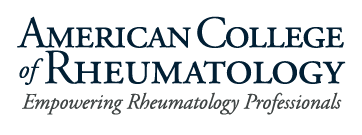 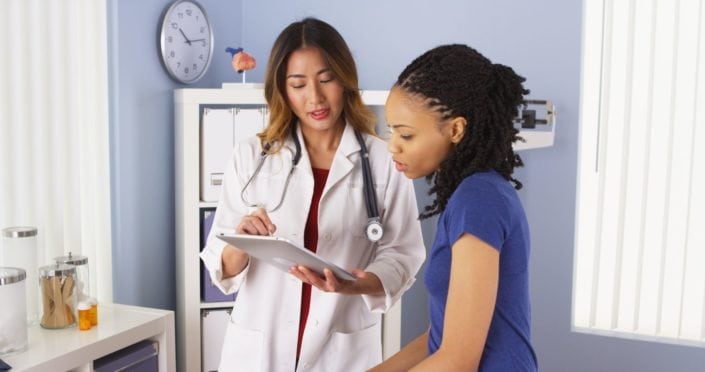 ACKNOWLEDGEMENTSThese educational materials were supported by a medical education grant from GlaxoSmithKline to address Systemic Lupus Erythematosus (SLE) and Reproductive Health education to support patient, educators, and clinical teams. Its contents are solely the responsibility of the authors and do not necessarily reflect the official views of GlaxoSmithKline.
 © 2021 American College of Rheumatology. All rights reserved.AUTHORSBonnie Bermas, MDBrittany Bettendorf, MDCuoghi Edens, MDAmanda Eudy, PhDSara Wasserman, MDMichael Weisman, MD021 American College of Rheumatology. All rights reserved.Getting Started Navigating Reproductive Health in Patients with Systemic Lupus Erythematosus (SLE) is a program designed to educate prescribing providers and their healthcare teams on how to manage and treat SLE in patients of reproductive age. Utilizing the 2020 American College of Rheumatology (ACR) Guidelines for Reproductive Health in Rheumatic Disease as the foundation, this program will explore the importance of pre-conception counseling, medications compatible with pregnancy and lactation, as well as how to educate patients on how to prepare for the best pregnancy outcomes given their disease status. Using case studies, this program will walk providers through charts in the guidelines and discuss the appropriate considerations, lab tests, and conversations that non-rheumatology and rheumatology providers should be aware of in order to best care for their patients and their growing families.Objectives of This Presentation: At the end of this presentation, learners will be able to:Appreciate the impact of pregnancy on SLE disease activity and the risk of adverse pregnancy outcomes in women with SLE Recognize the importance of pre-conception counselingIdentify disease specific management for pregnant SLE patients including the safety of common SLE meds in pregnancy and lactationLength of the Activity:The presentation and discussion should last between 60-75 minutes. What You Need: Computer and audio/visual equipment for projection of the PowerPoint presentation to the audience Guide for Navigating Reproductive Health in Patients with Systemic Lupus Erythematosus (SLE) PowerPoint presentation Facilitator’s Guide/Presentation script SLE Handouts (2)Importance of Evaluation:  the Pre & Post TestTo continue to improve this education for others, it is important that we get feedback on:What are the participants learning from this session?How can this session be improved?What additional information would be helpful?Please be sure to encourage your learners to take the pre-test prior to the session, and the post-test at the completion of the session. If you have questions, please speak with your organization’s point of contact.Slide 4: Learning Objectives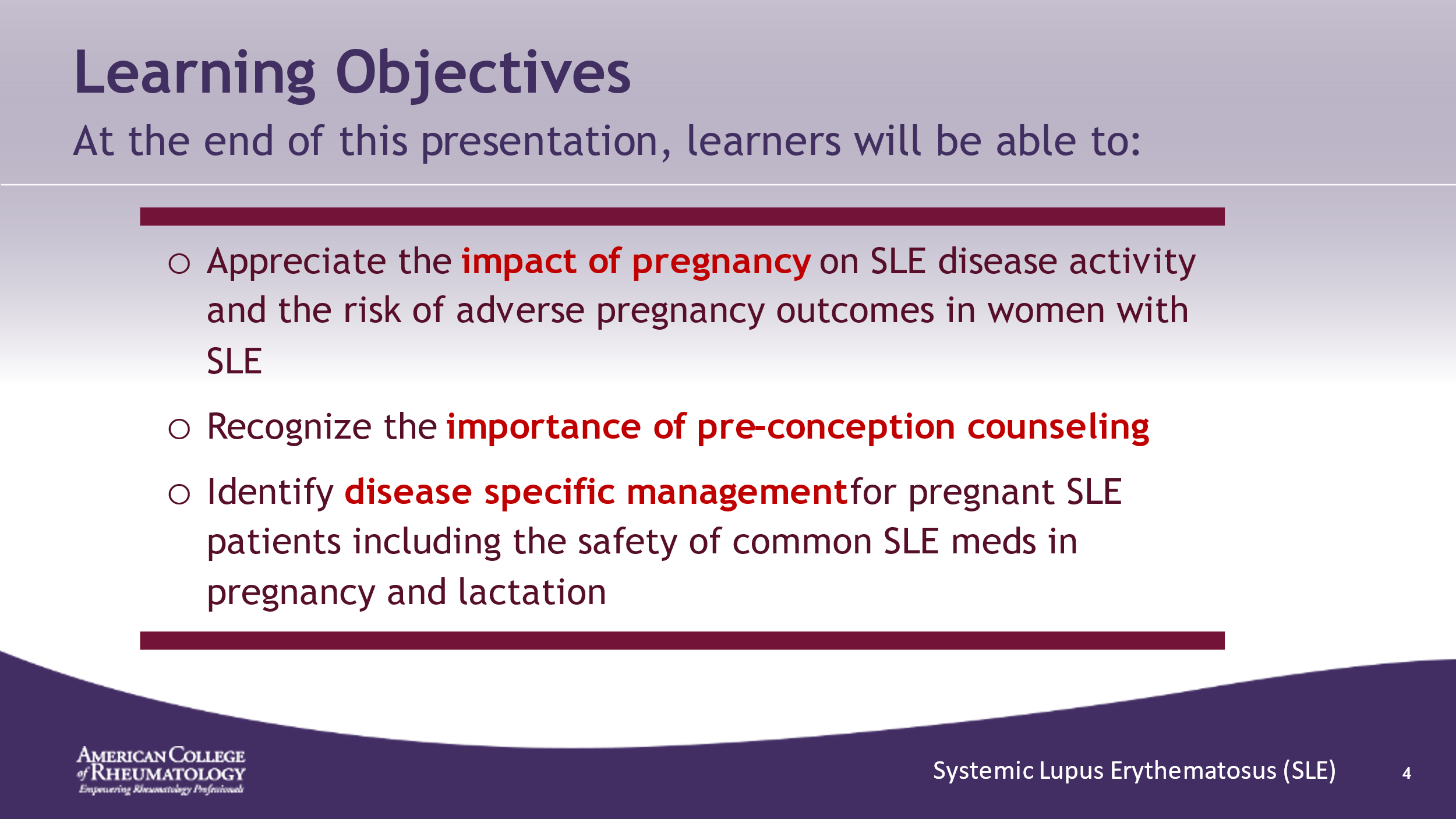 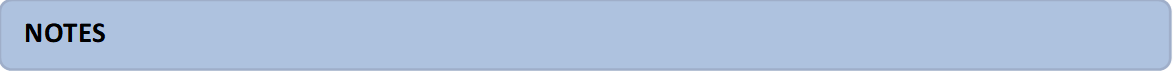 ________________________________________________________________________________________________________________________________________________________________________________________________________________________________________________________________________________________________________________________________________________________________________________________________________________________________________________Slide 5: Disease Overview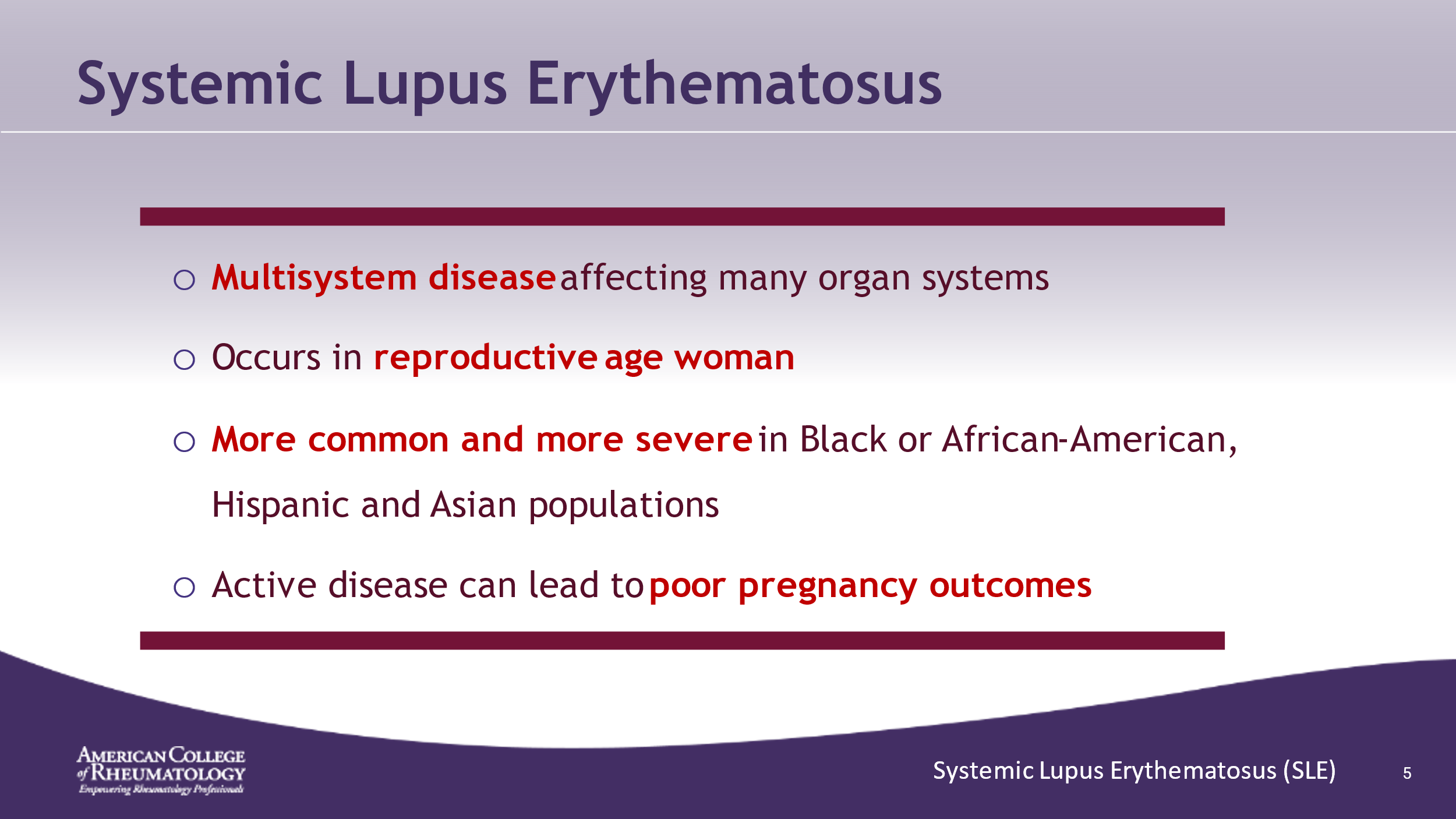 ________________________________________________________________________________________________________________________________________________________________________________________________________________________________________________________________________________________________________________________________________________________________________________________________________________________________________________Slide 6: Basic Premises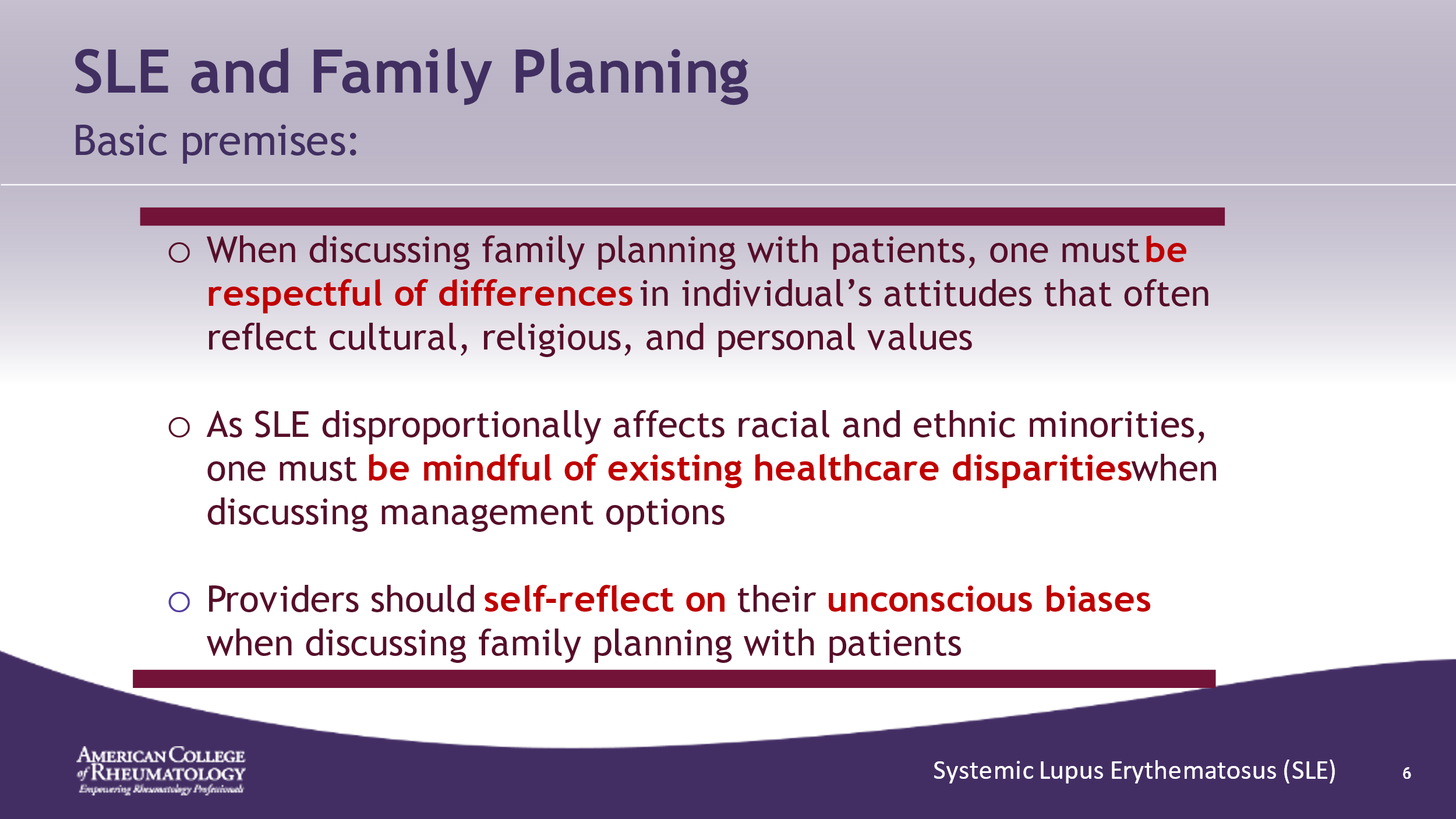 ________________________________________________________________________________________________________________________________________________________________________________________________________________________________________________________________________________________________________________________________________________________________________________________________________________________________________________Slide 7: Lupus in Pregnancy Case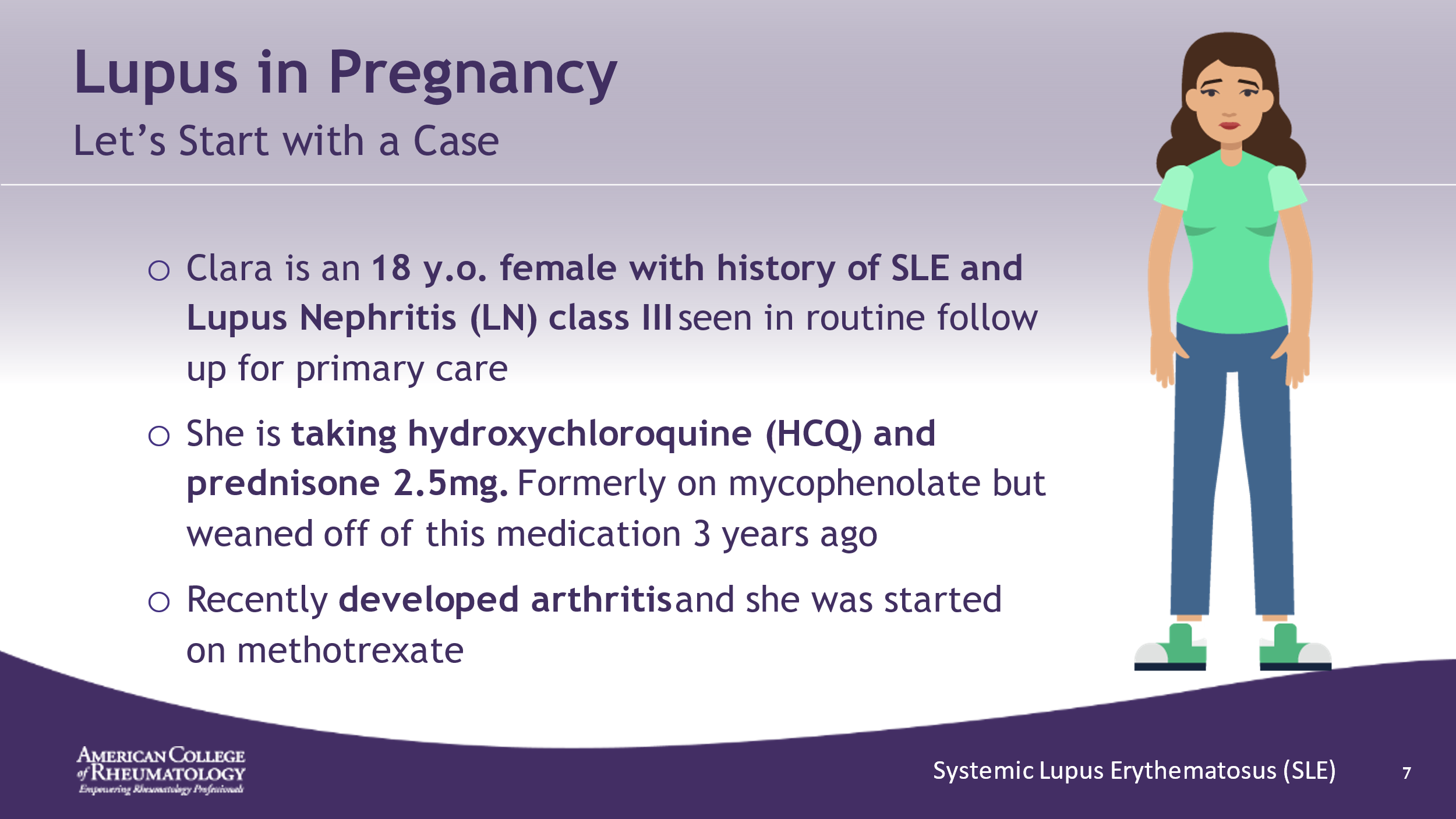 ________________________________________________________________________________________________________________________________________________________________________________________________________________________________________________________________________________________________________________________________________________________________________________________________________________________________________________Slide 8: CONVERSATION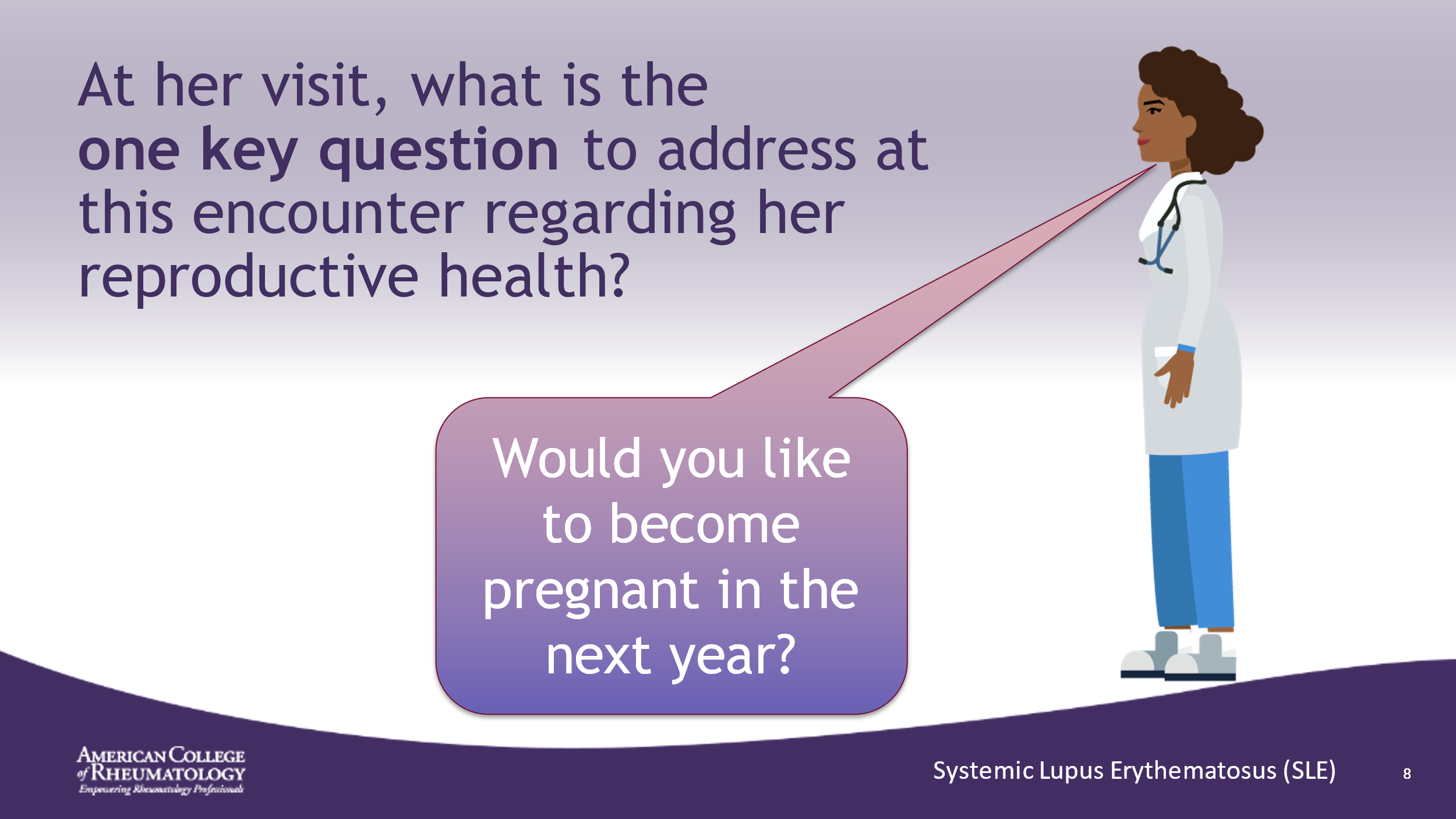 ________________________________________________________________________________________________________________________________________________________________________________________________________________________________________________________________________________________________________________________________________________________________________________________________________________________________________________Slide 9: CONVERSATION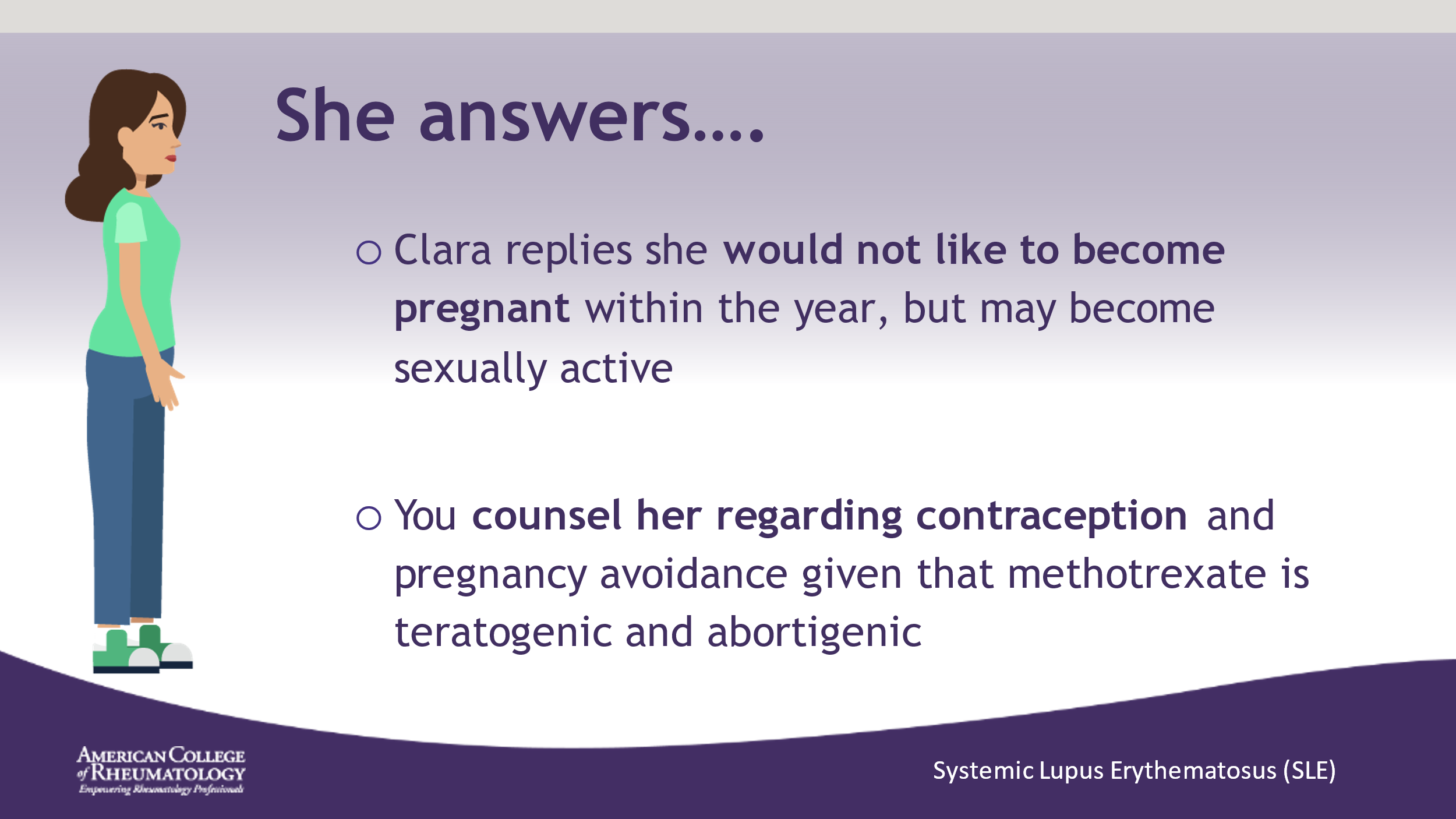 ________________________________________________________________________________________________________________________________________________________________________________________________________________________________________________________________________________________________________________________________________________________________________________________________________________________________________________Slide 10: CONVERSATION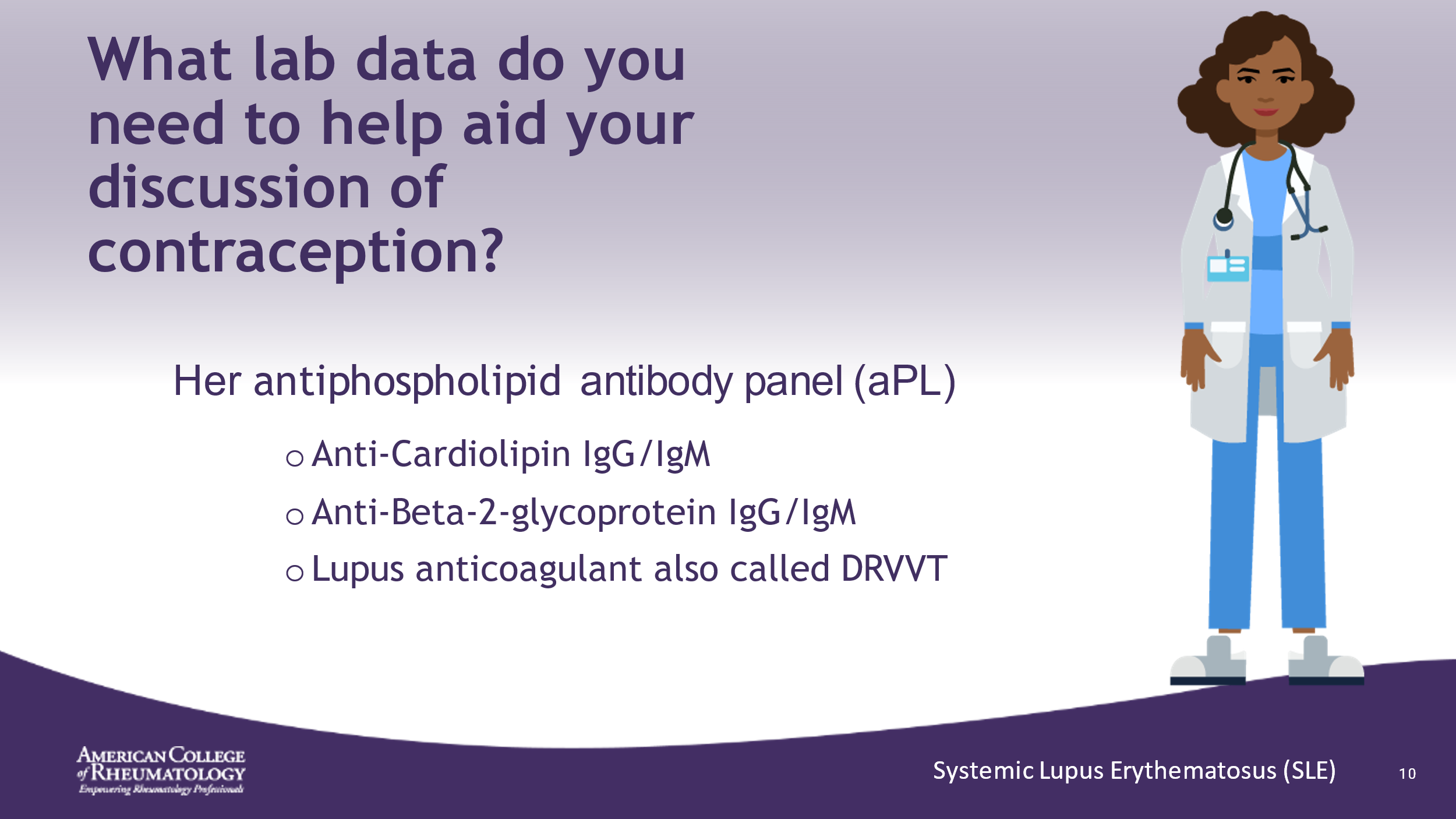 ________________________________________________________________________________________________________________________________________________________________________________________________________________________________________________________________________________________________________________________________________________________________________________________________________________________________________________Slide 11: ASSESSING aPL STATUS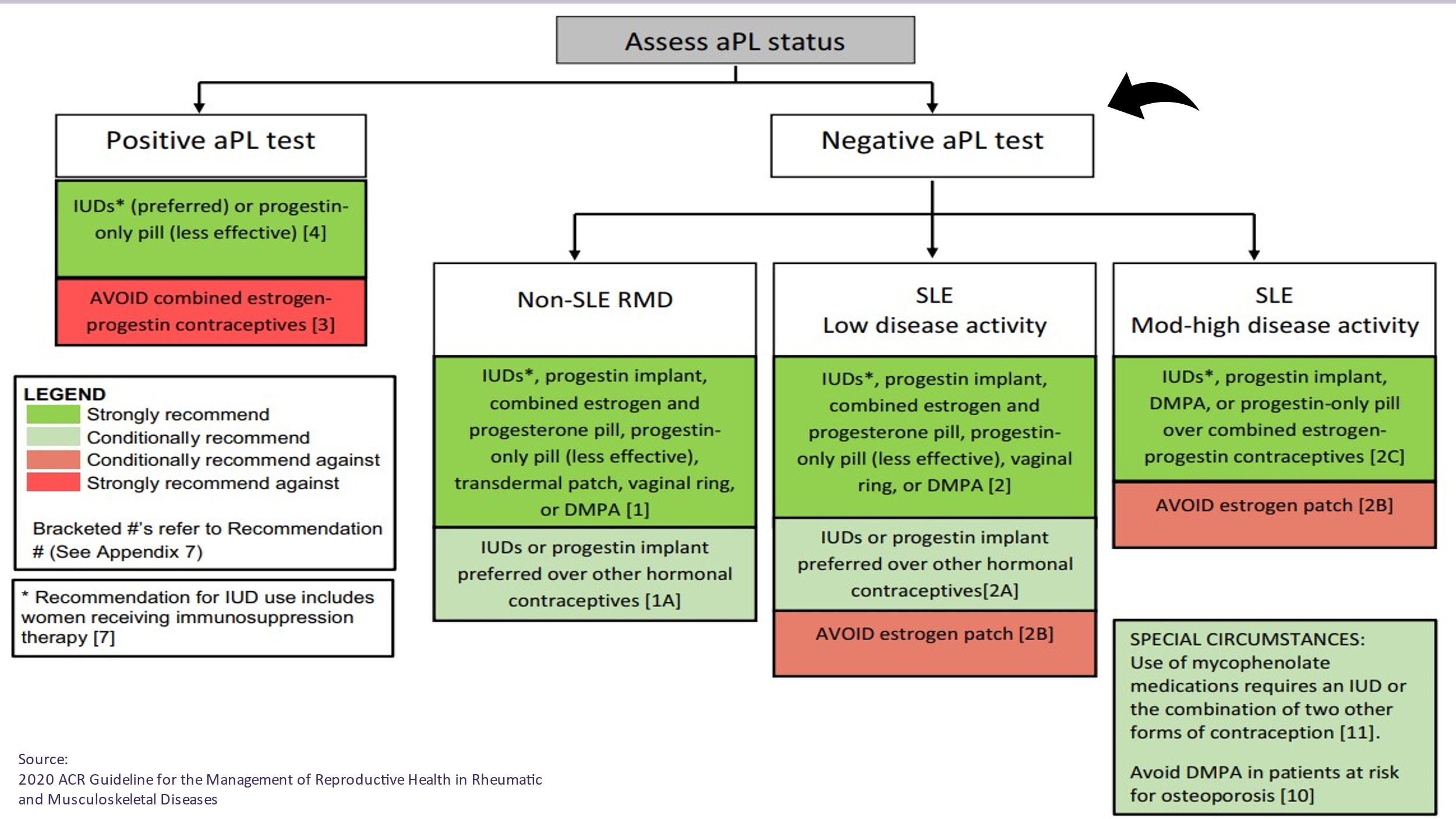 RMD: Rheumatic and Musculoskeletal Disease__________________________________________________________________________________________________________________________________________________________________________________________________________________________________________________________________________________________________________________________________________________________________________________________Slide 12: IF THE aPLs ARE NEGATIVE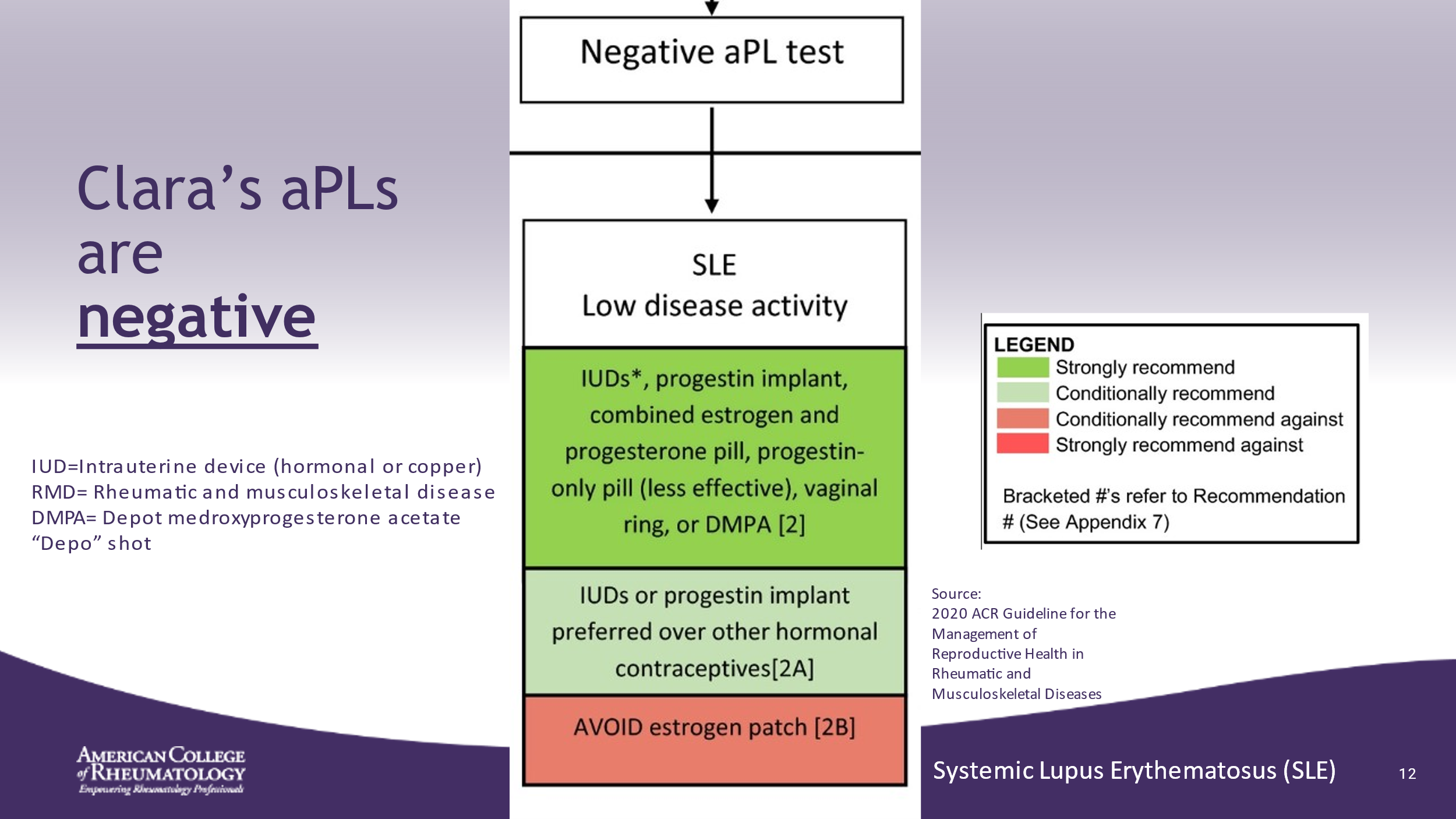 Clara has many options available to her since aPL’s are negative. Estrogen patch has higher levels of estrogen than COC’s and thus should be avoided in patients with SLE____________________________________________________________________________________________________________________________________________________________________________________________________________________________________________________________________________________________________________________________________Slide 13: IF THE aPLs ARE POSITIVE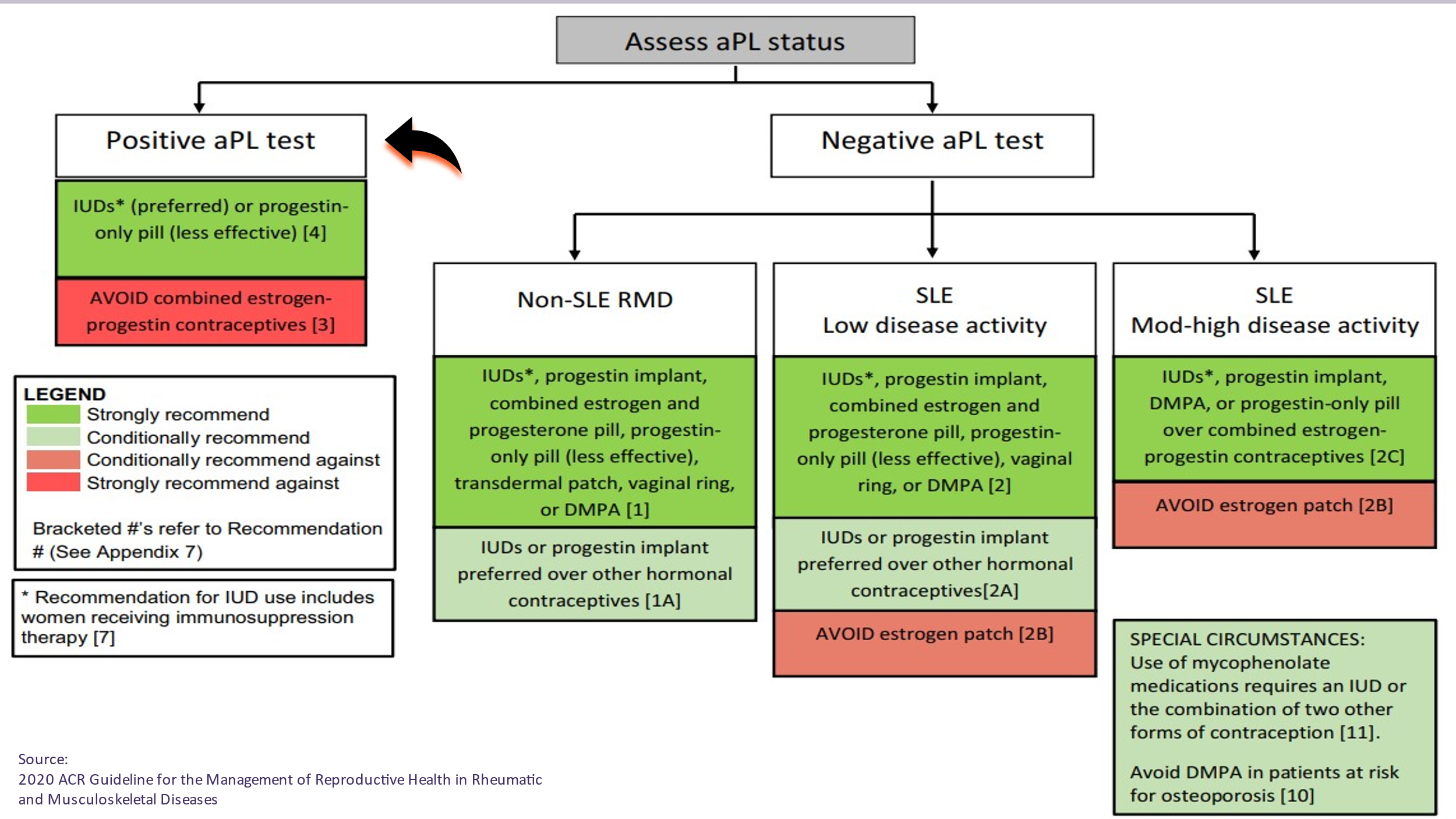 ________________________________________________________________________________________________________________________________________________________________________________________________________________________________________________________________________________________________________________________________________________________________________________________________________________________________________________Slide 14: IF THE aPLs ARE POSITIVE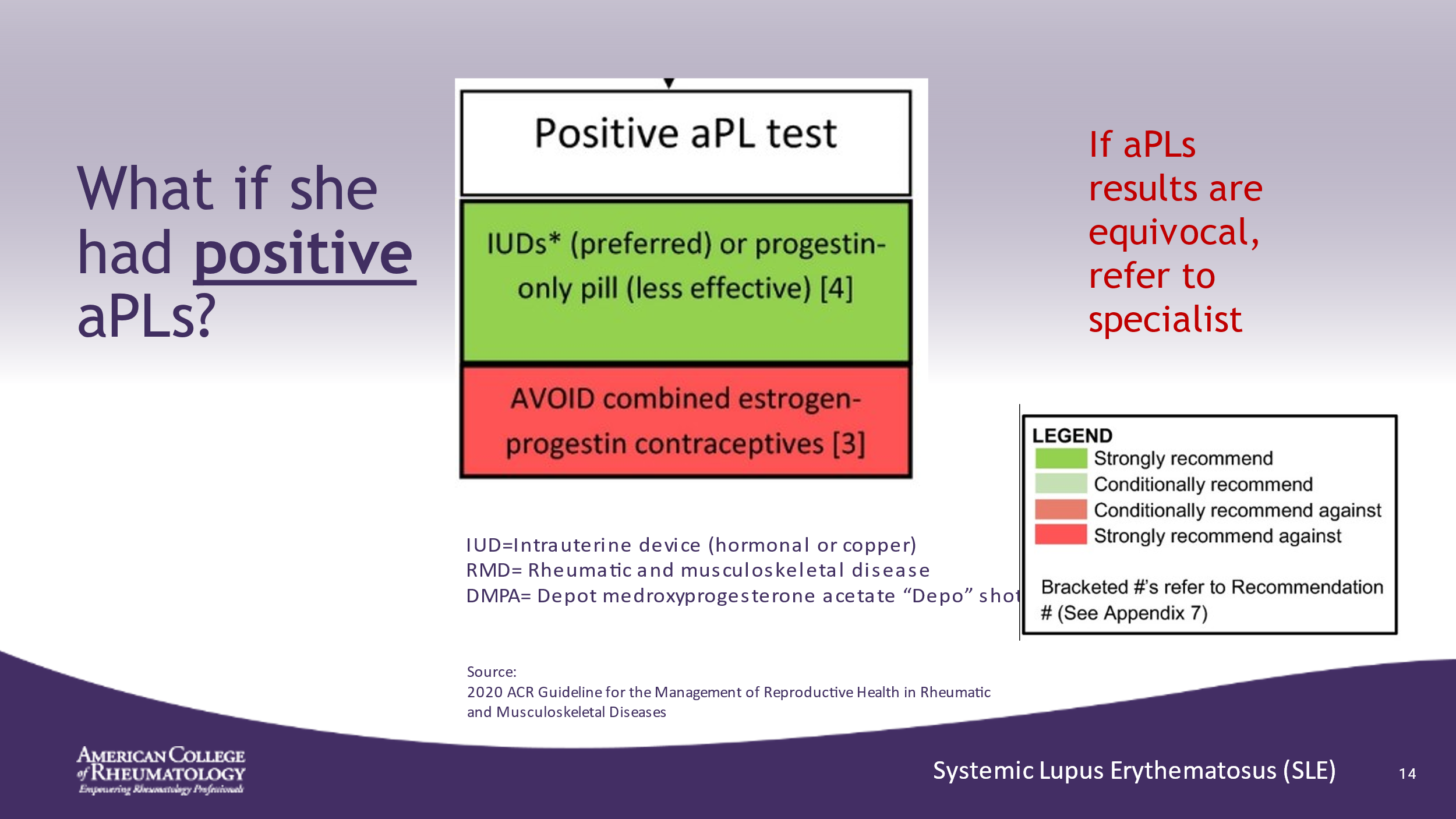 The guidelines do not comment on new progestin implant in patients with positive aPL due to lack of dataAvoid estrogen-containing contraception in these patients as estrogen increases risk of thromboembolism____________________________________________________________________________________________________________________________________________________________________________________________________________________________________________________________________________________________________________________________________Slide 15: NEXT STEPS….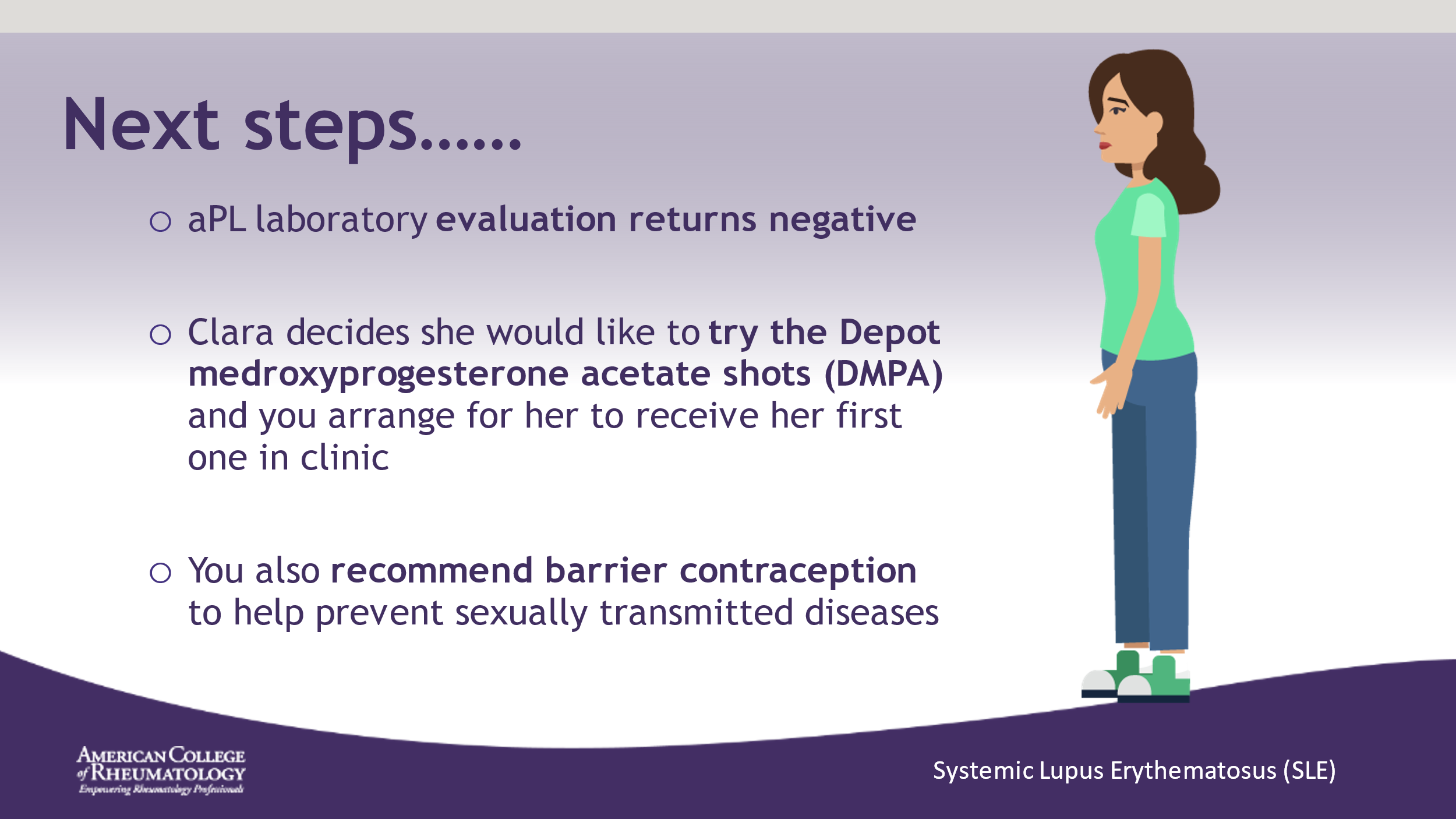 ________________________________________________________________________________________________________________________________________________________________________________________________________________________________________________________________________________________________________________________________________________________________________________________________________________________________________________Slide 16: TWO YEARS LATER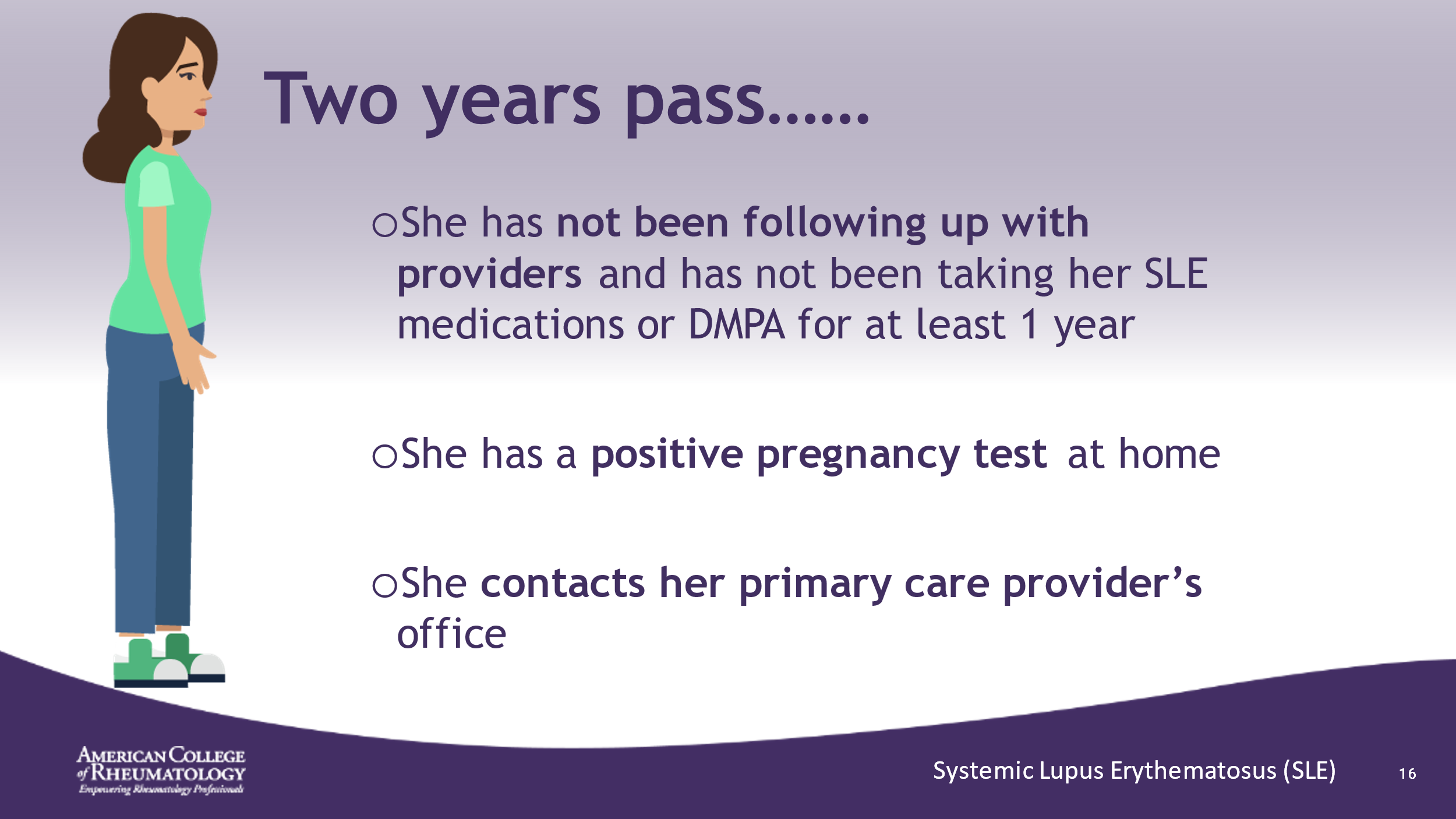 DMPA: is the contraceptive injection, also known as “the shot”__________________________________________________________________________________________________________________________________________________________________________________________________________________________________________________________________________________________________________________________________________________________________________________________Slide 17: PLANNNG LUPUS PREGNANCIES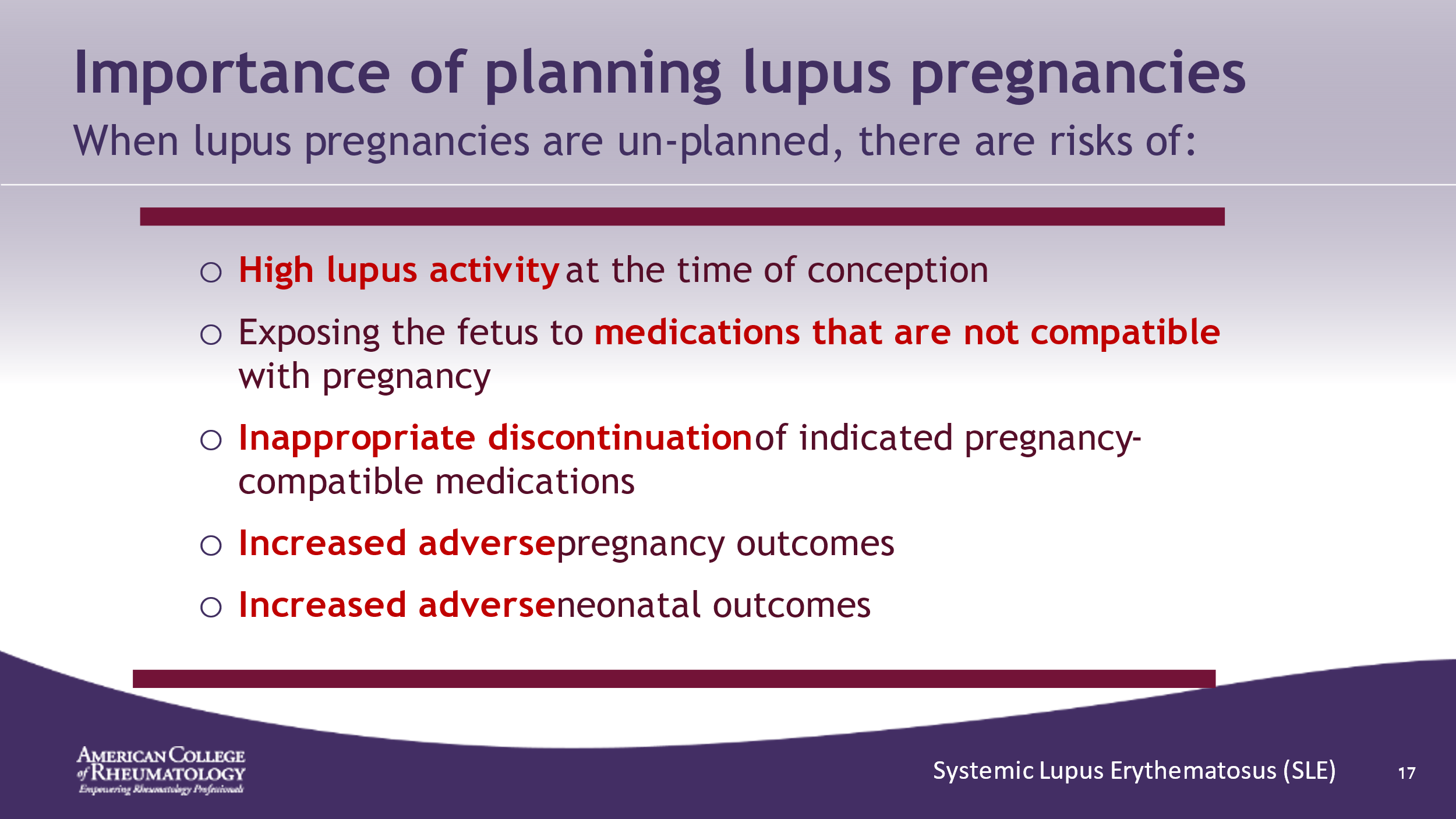 ________________________________________________________________________________________________________________________________________________________________________________________________________________________________________________________________________________________________________________________________________________________________________________________________________________________________________________Slide 18: TAKING METHOTREXATE BEFORE PREGNANCY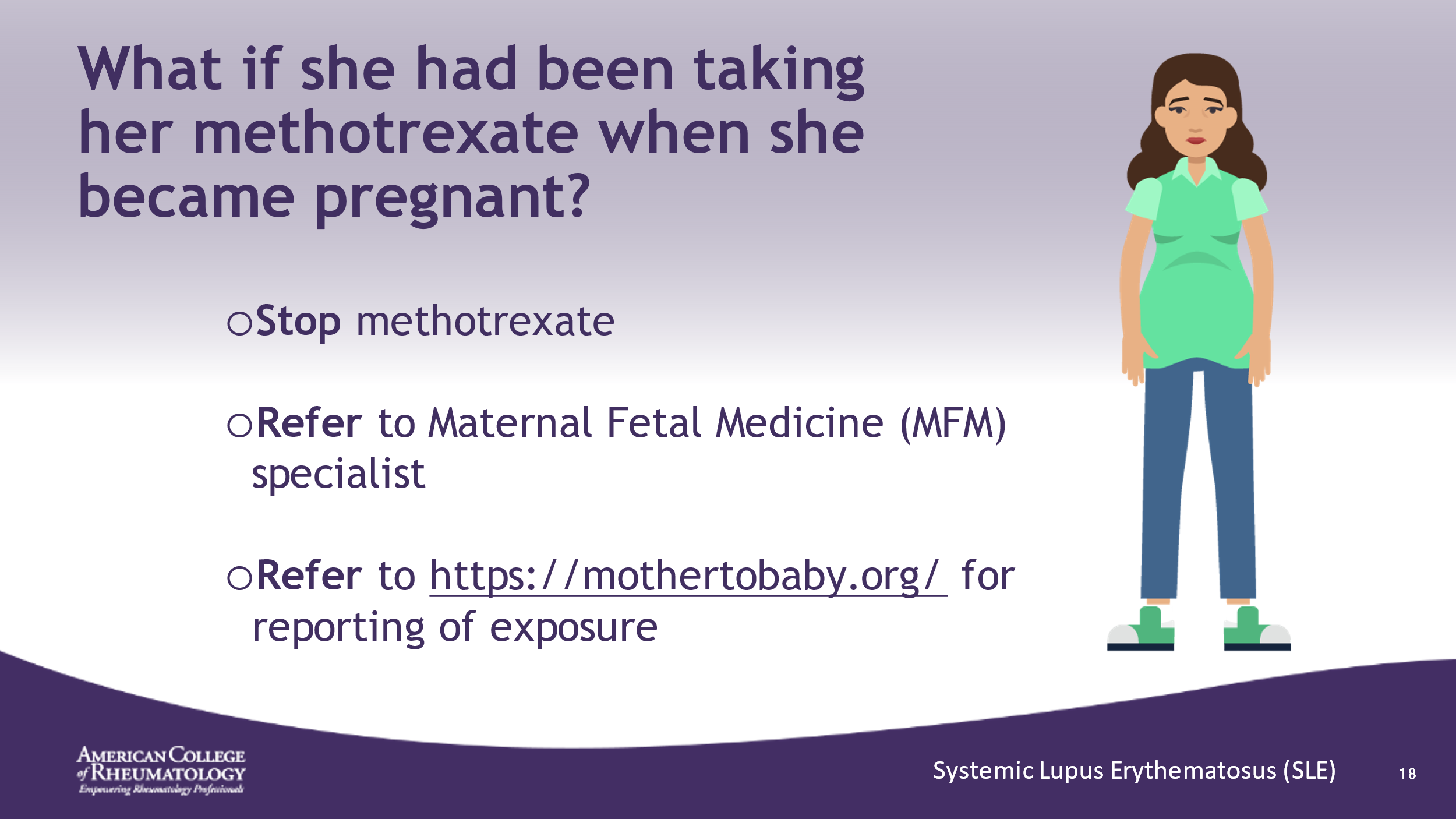 Mothertobaby.org has resources for counseling her on the exposure and also tracks exposures and outcomes to collect data on medication exposures in pregnant patients__________________________________________________________________________________________________________________________________________________________________________________________________________________________________________________________________________________________________________________________________________________________________________________________Slide 19: DRUG SAFETY OVERVIEW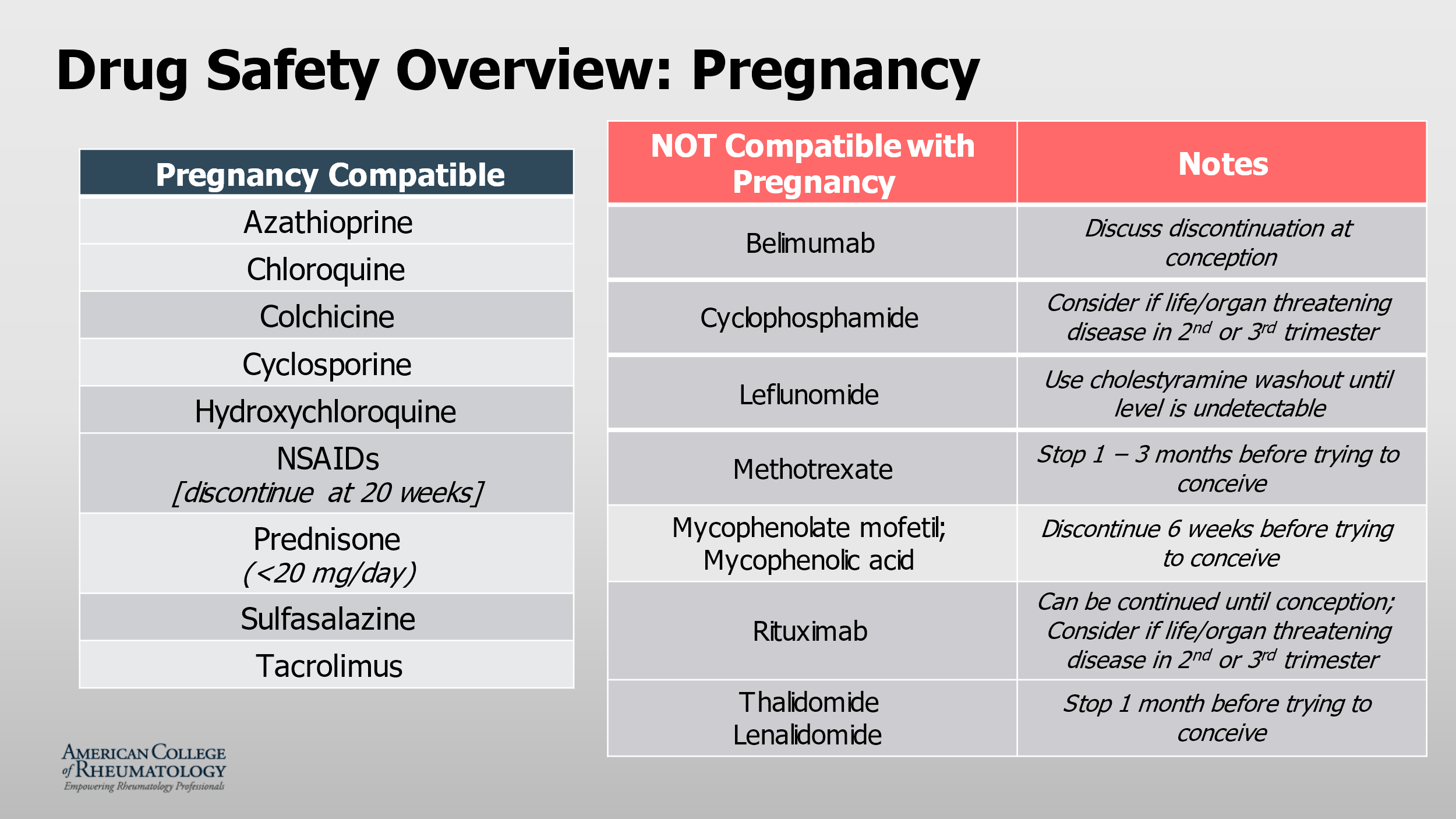 ________________________________________________________________________________________________________________________________________________________________________________________________________________________________________________________________________________________________________________________________________________________________________________________________________________________________________________Slide 20: NEXT STEPS…..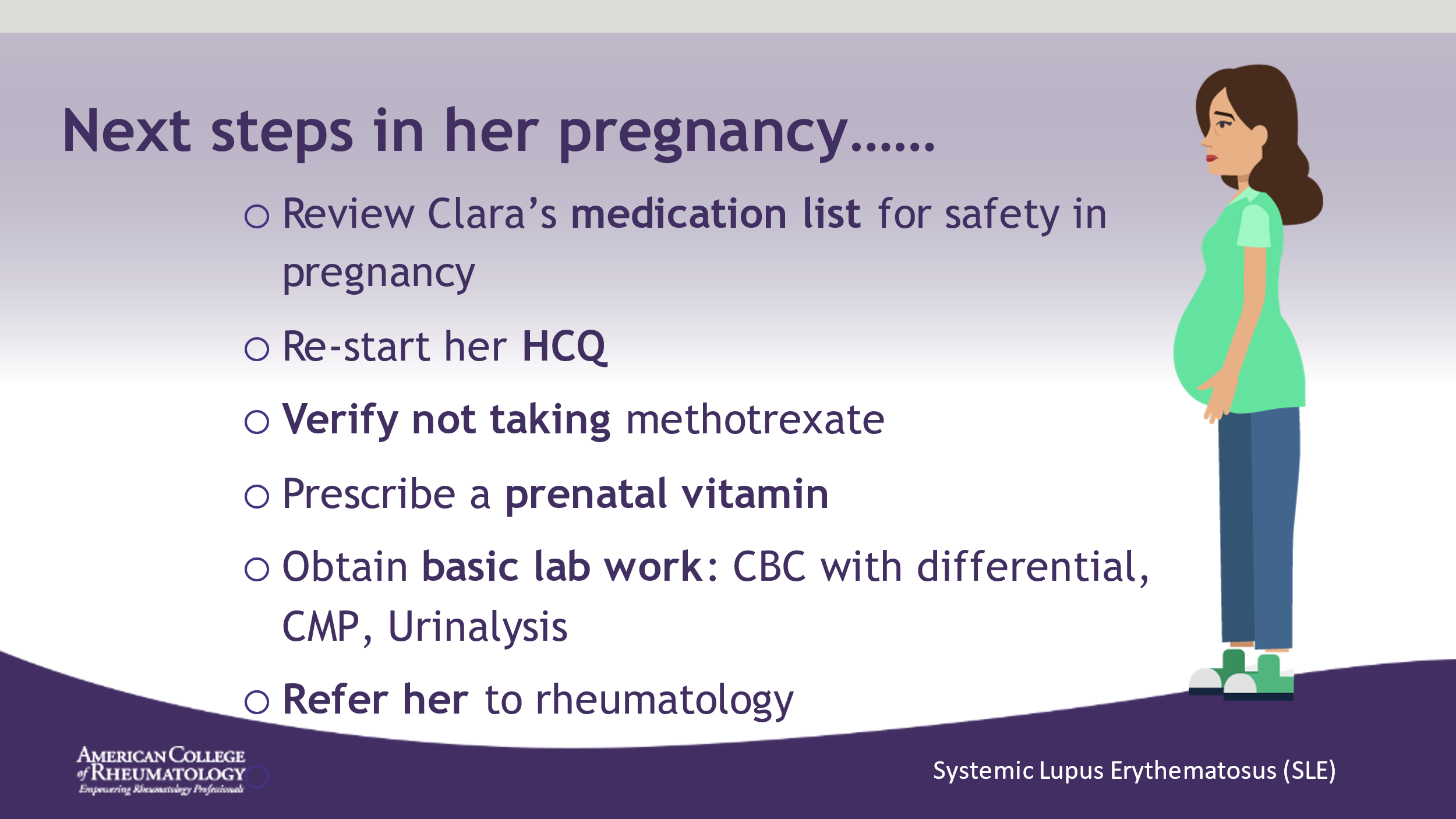 ________________________________________________________________________________________________________________________________________________________________________________________________________________________________________________________________________________________________________________________________________________________________________________________________________________________________________________Slide 21: PREGNANCY COURSE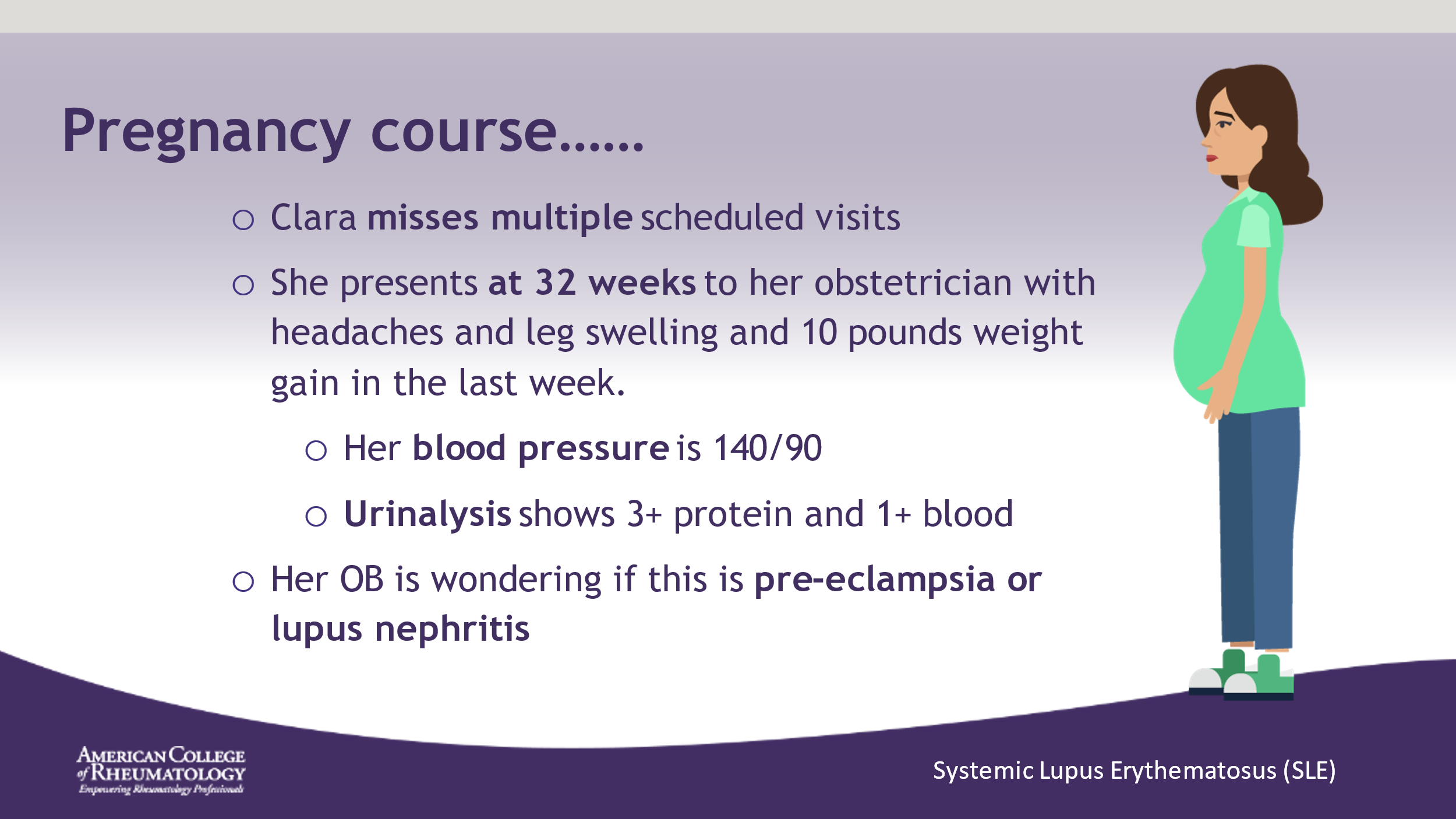 ________________________________________________________________________________________________________________________________________________________________________________________________________________________________________________________________________________________________________________________________________________________________________________________________________________________________________________Slide 22: LUPUS NEPHRITIS OR PRE-ECLAMPSIA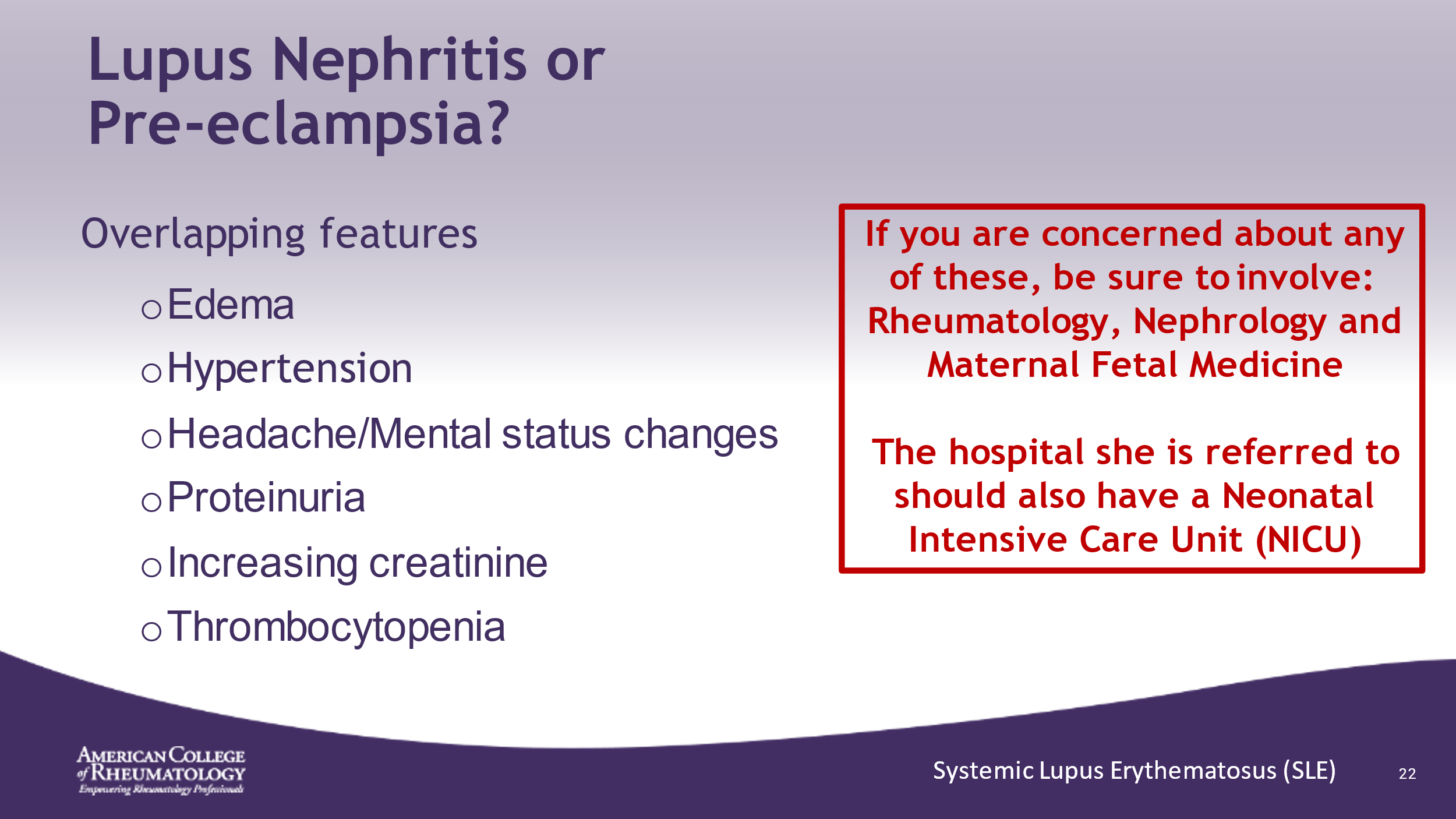 ________________________________________________________________________________________________________________________________________________________________________________________________________________________________________________________________________________________________________________________________________________________________________________________________________________________________________________Slide 23: HOSPITAL COURSE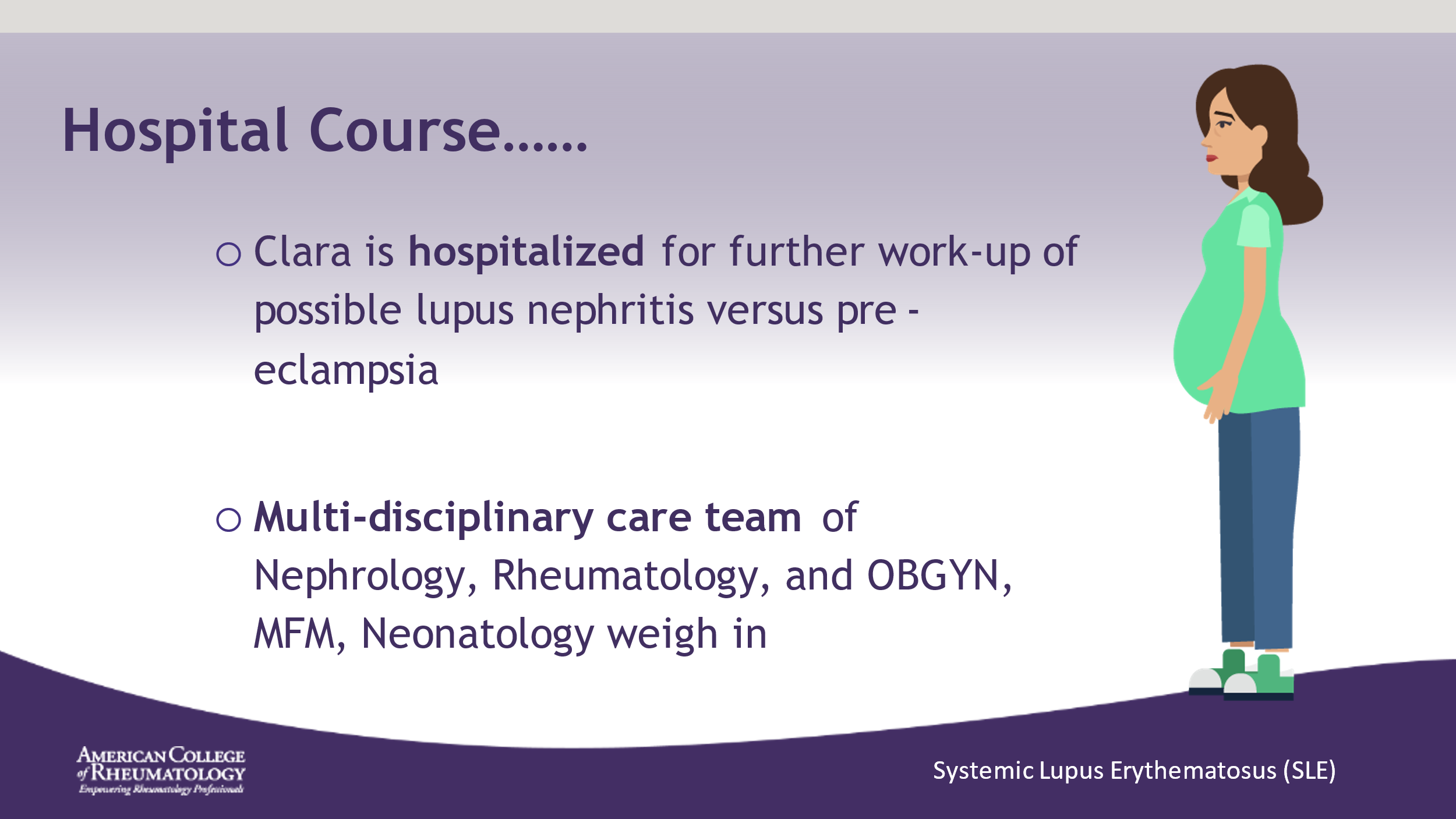 ________________________________________________________________________________________________________________________________________________________________________________________________________________________________________________________________________________________________________________________________________________________________________________________________________________________________________________Slide 24: HOSPITAL COURSE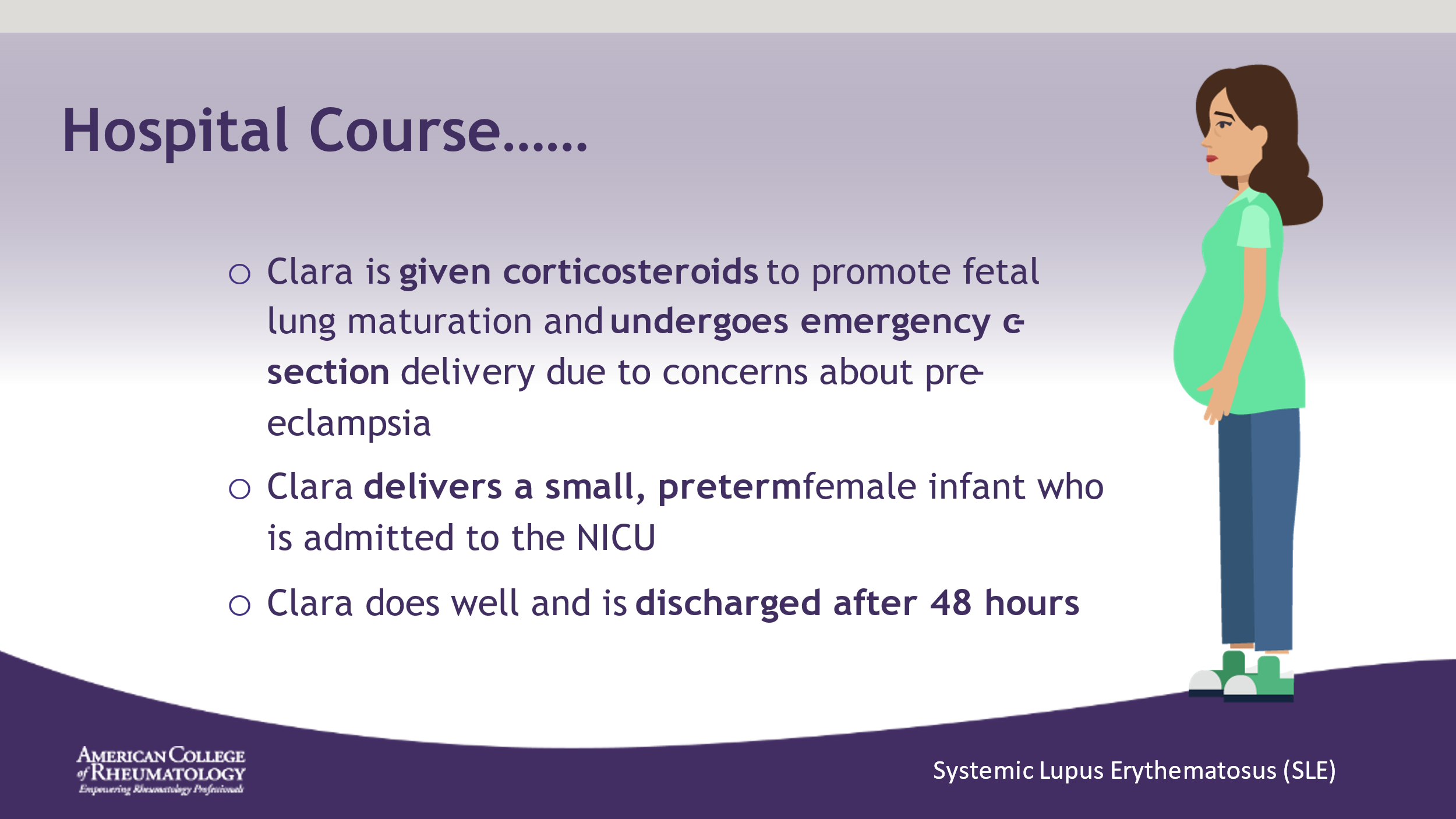 ________________________________________________________________________________________________________________________________________________________________________________________________________________________________________________________________________________________________________________________________________________________________________________________________________________________________________________Slide 25: MEANWHILE THE BABY…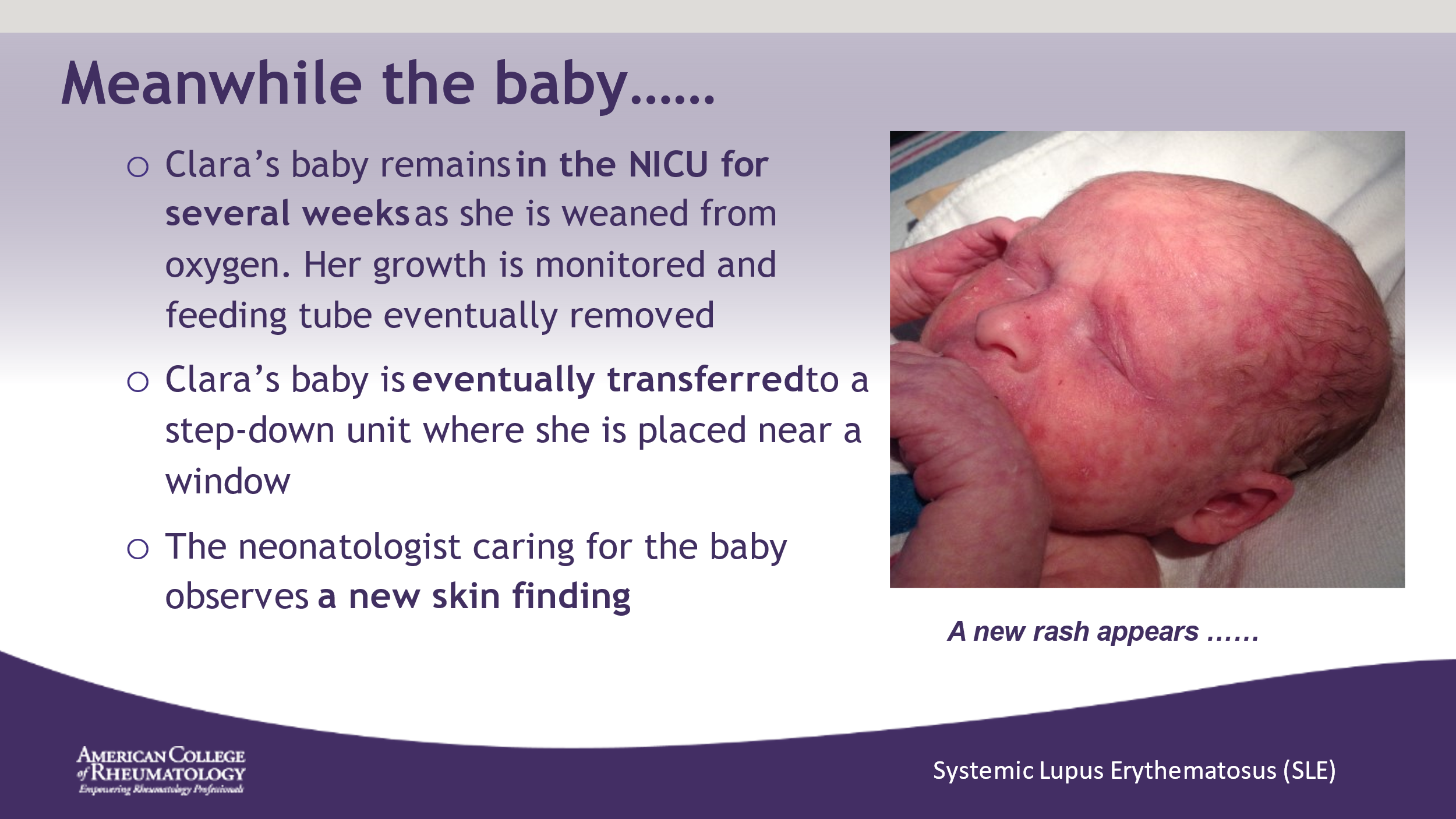 This skin rash is classic for neonatal lupus_______________________________________________________________________________________________________________________________________________________________________________________________________________________________________________________________________________________________________________________________________________________________________________________________________________________________________________Slide 26: IMPORTANCE OF SCREENING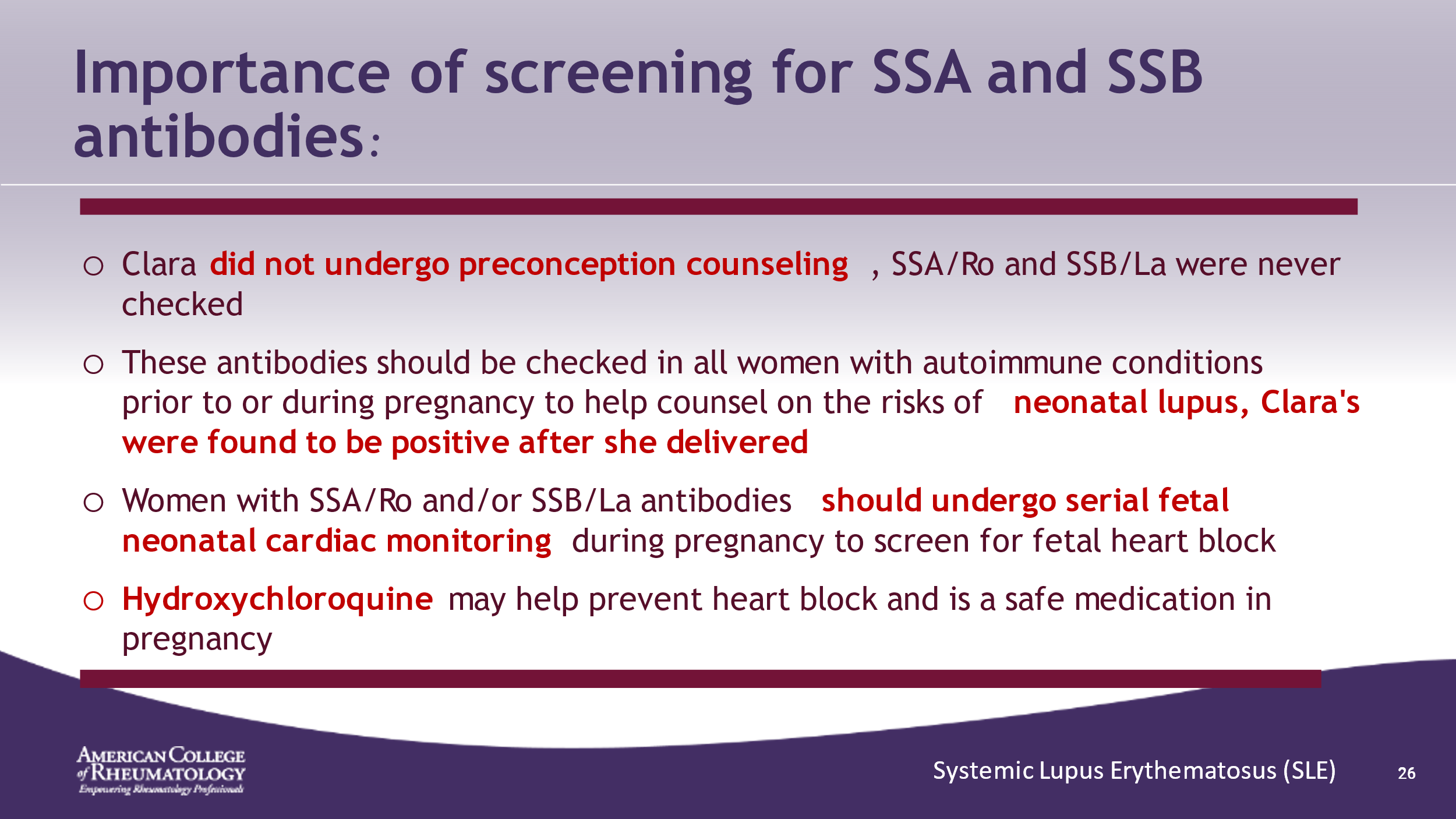 ________________________________________________________________________________________________________________________________________________________________________________________________________________________________________________________________________________________________________________________________________________________________________________________________________________________________________________Slide 27: POST-PARTUM COURSE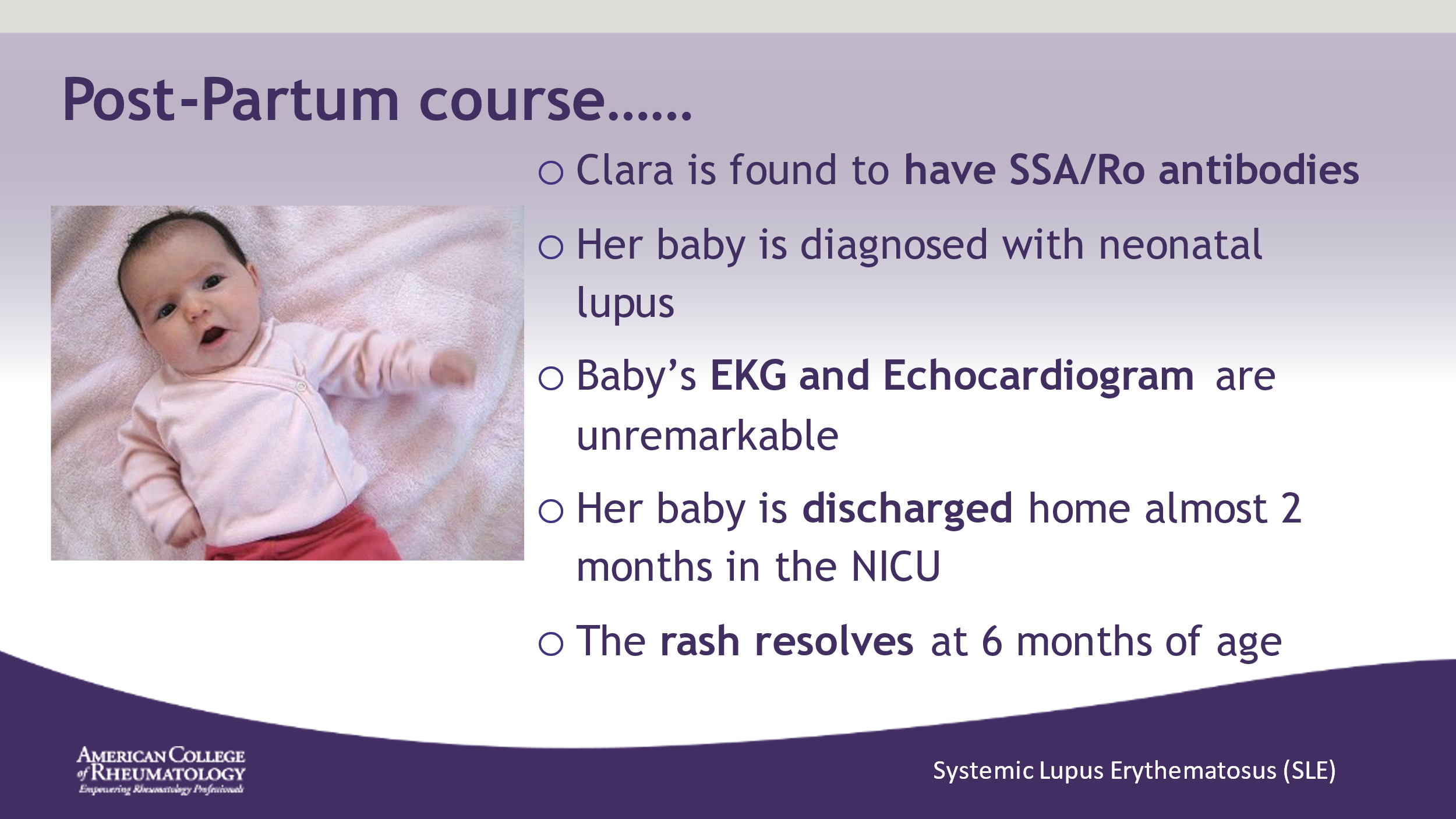 ________________________________________________________________________________________________________________________________________________________________________________________________________________________________________________________________________________________________________________________________________________________________________________________________________________________________________________Slide 28: POST-PARTUM COURSE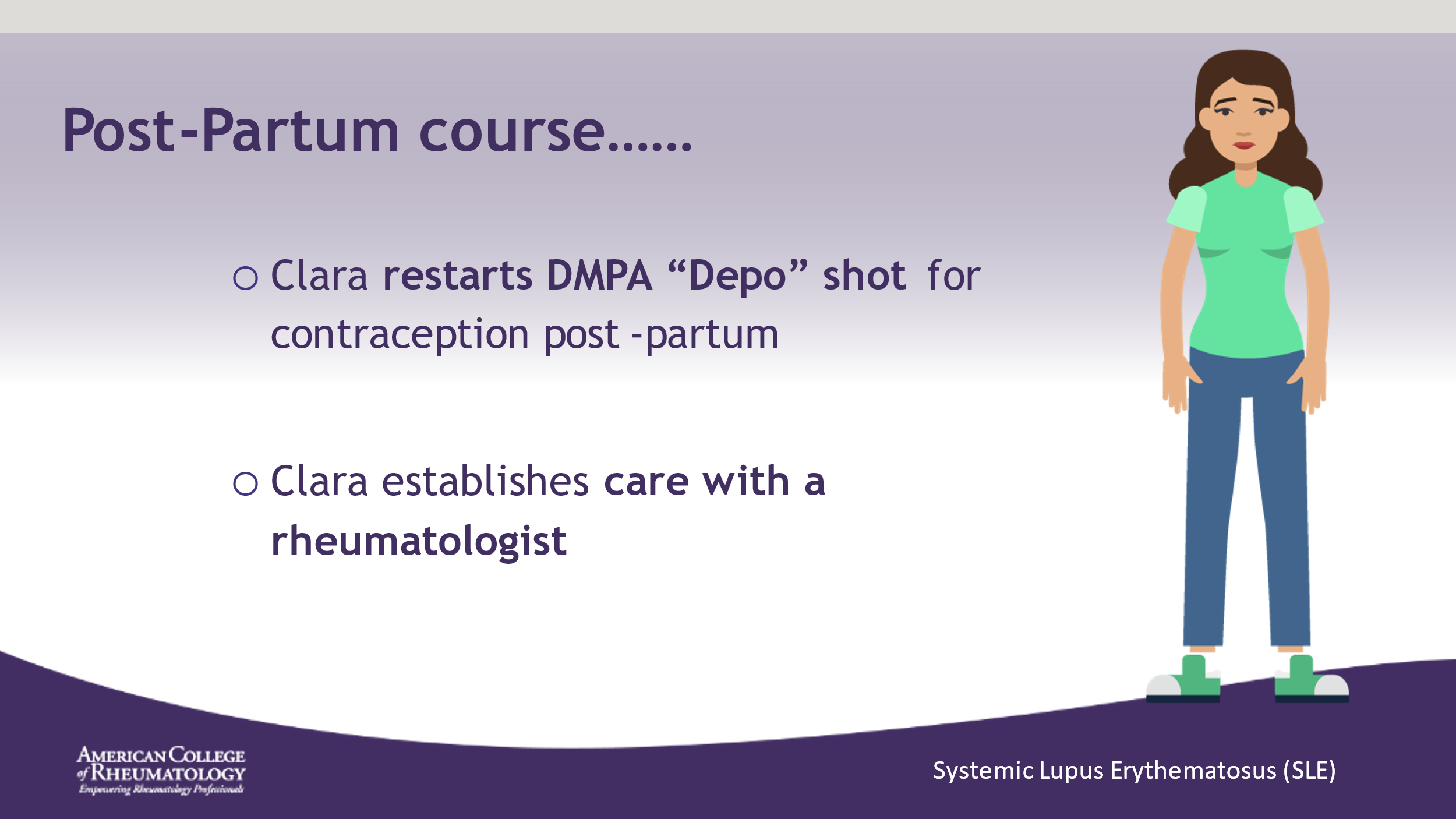 ________________________________________________________________________________________________________________________________________________________________________________________________________________________________________________________________________________________________________________________________________________________________________________________________________________________________________________Slide 29: SEVERAL YEARS LATER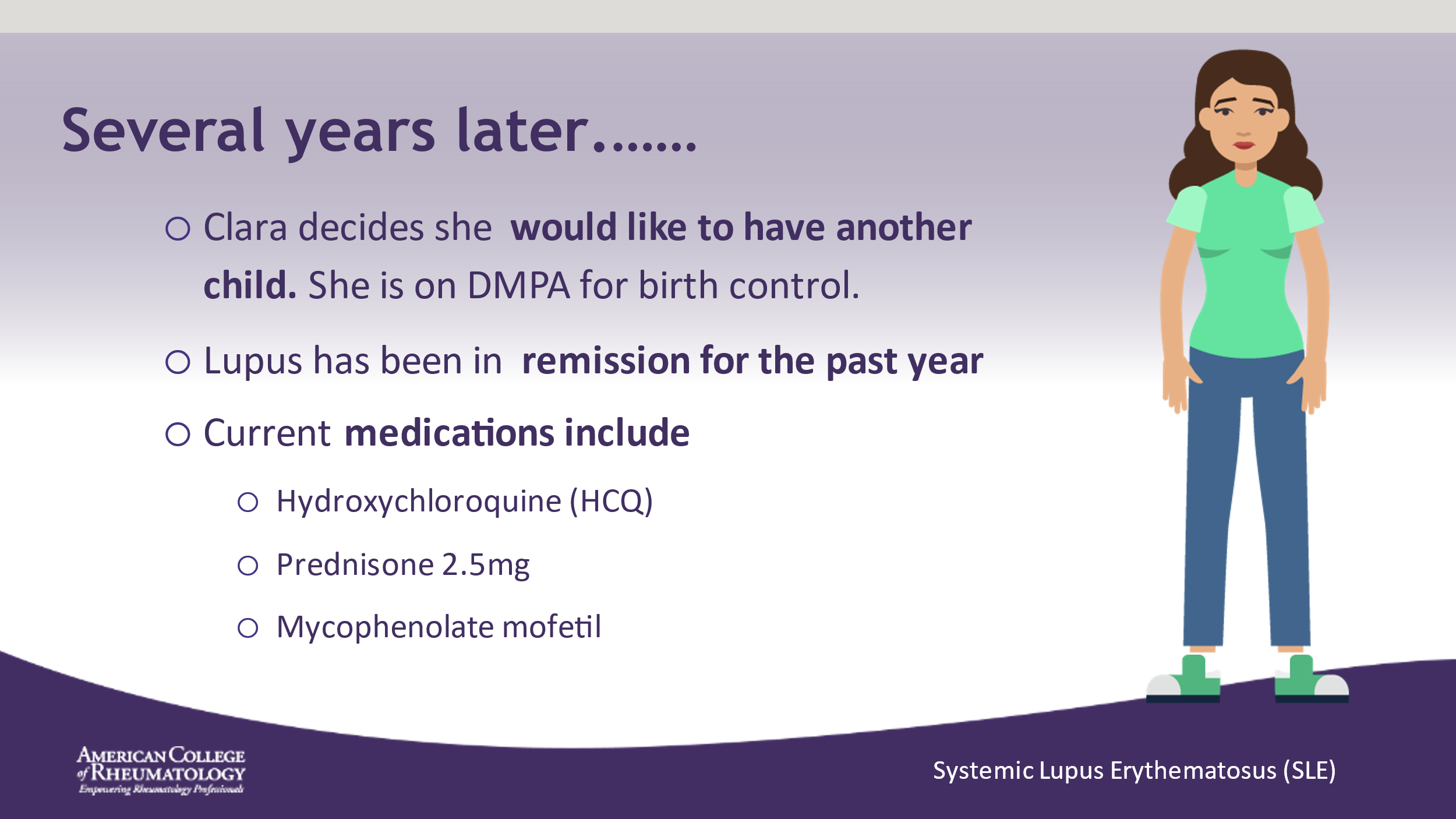 ________________________________________________________________________________________________________________________________________________________________________________________________________________________________________________________________________________________________________________________________________________________________________________________________________________________________________________Slide 30: TOPICS TO ADDRESS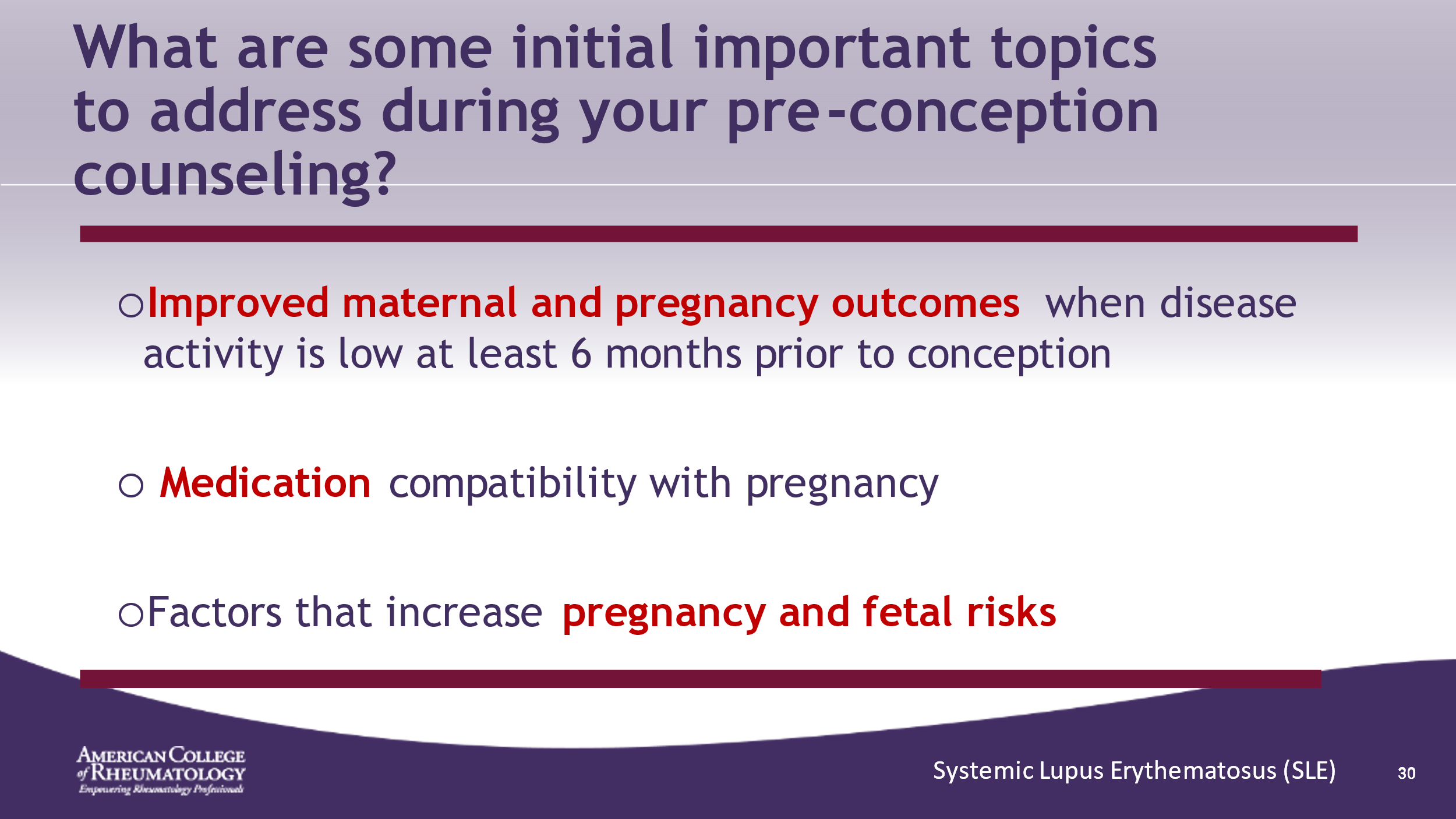 ________________________________________________________________________________________________________________________________________________________________________________________________________________________________________________________________________________________________________________________________________________________________________________________________________________________________________________Slide 31: COUNSELING RHEUMATIC DISEASE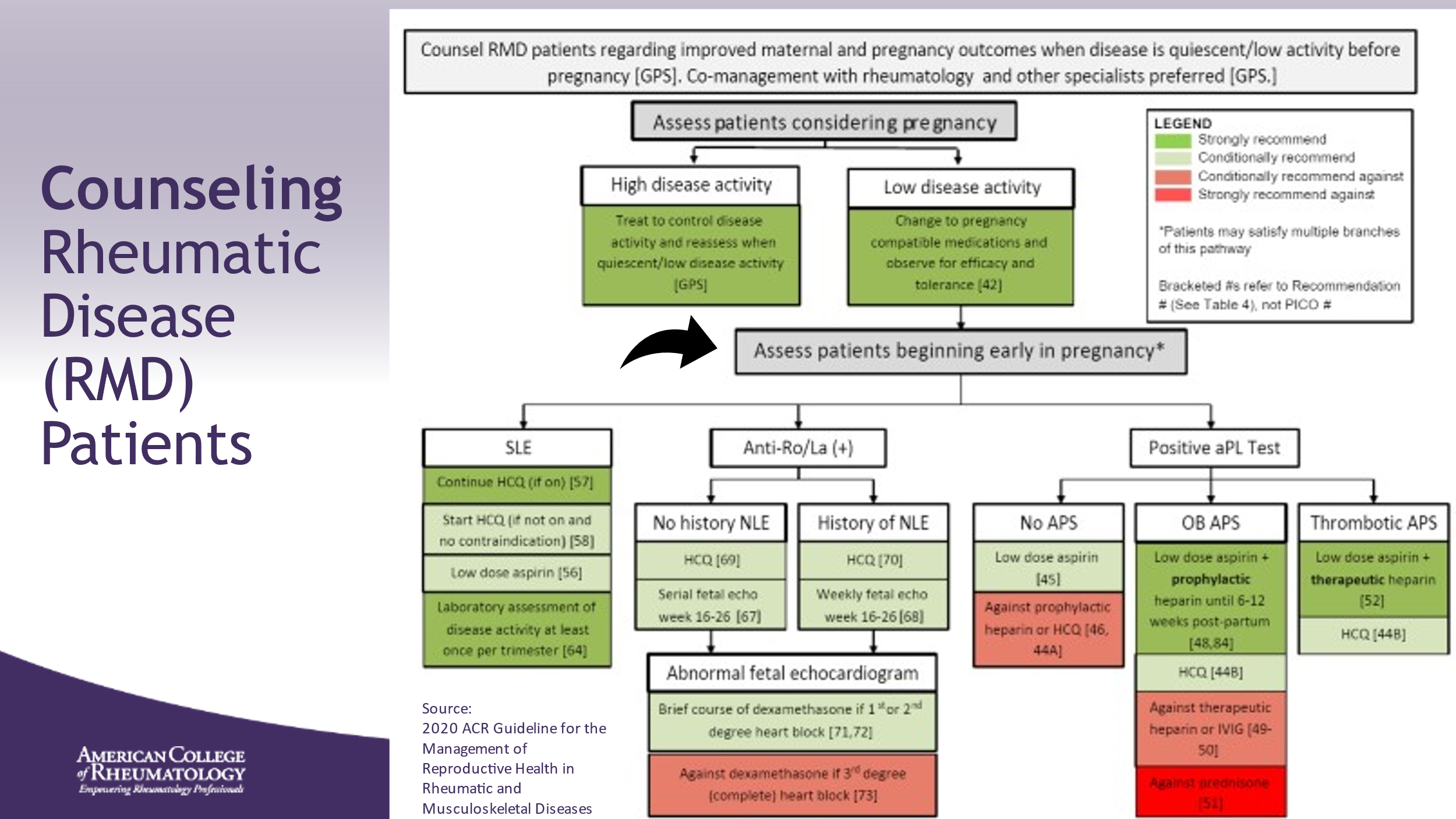 ________________________________________________________________________________________________________________________________________________________________________________________________________________________________________________________________________________________________________________________________________________________________________________________________________________________________________________Slide 32: COUNSELING RMD PATIENTS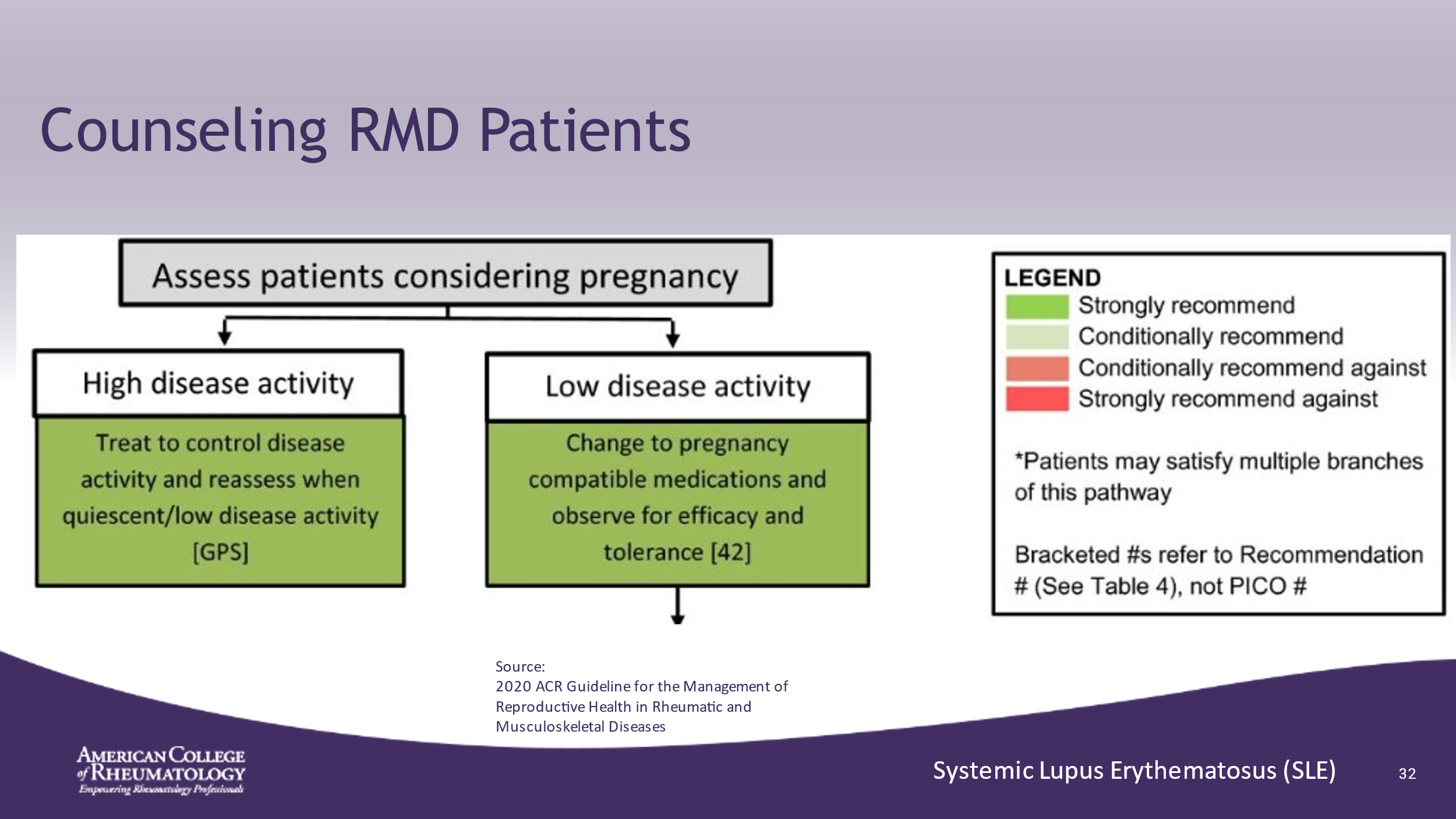 RMD: Rheumatic and Musculoskeletal Disease______________________________________________________________________________________________________________________________________________________________________________________________________________________________________________________________________________________________________________________________________________________________________________________________________________________________________________Slide 33: NEXT STEP IN COUNSELING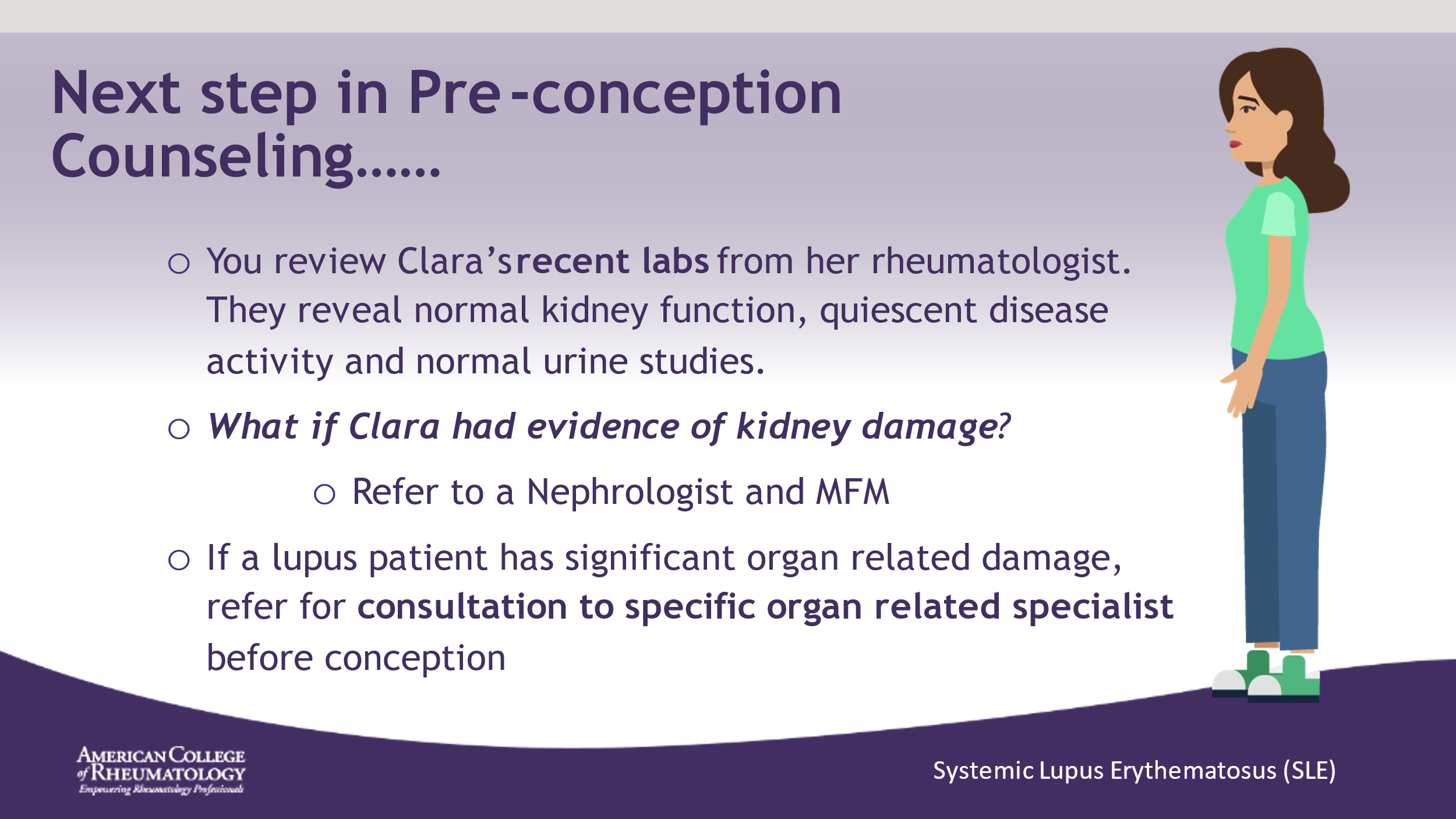 ________________________________________________________________________________________________________________________________________________________________________________________________________________________________________________________________________________________________________________________________________________________________________________________________________________________________________________Slide 34: PRE-CONCEPTION MEDICAL MANAGEMENT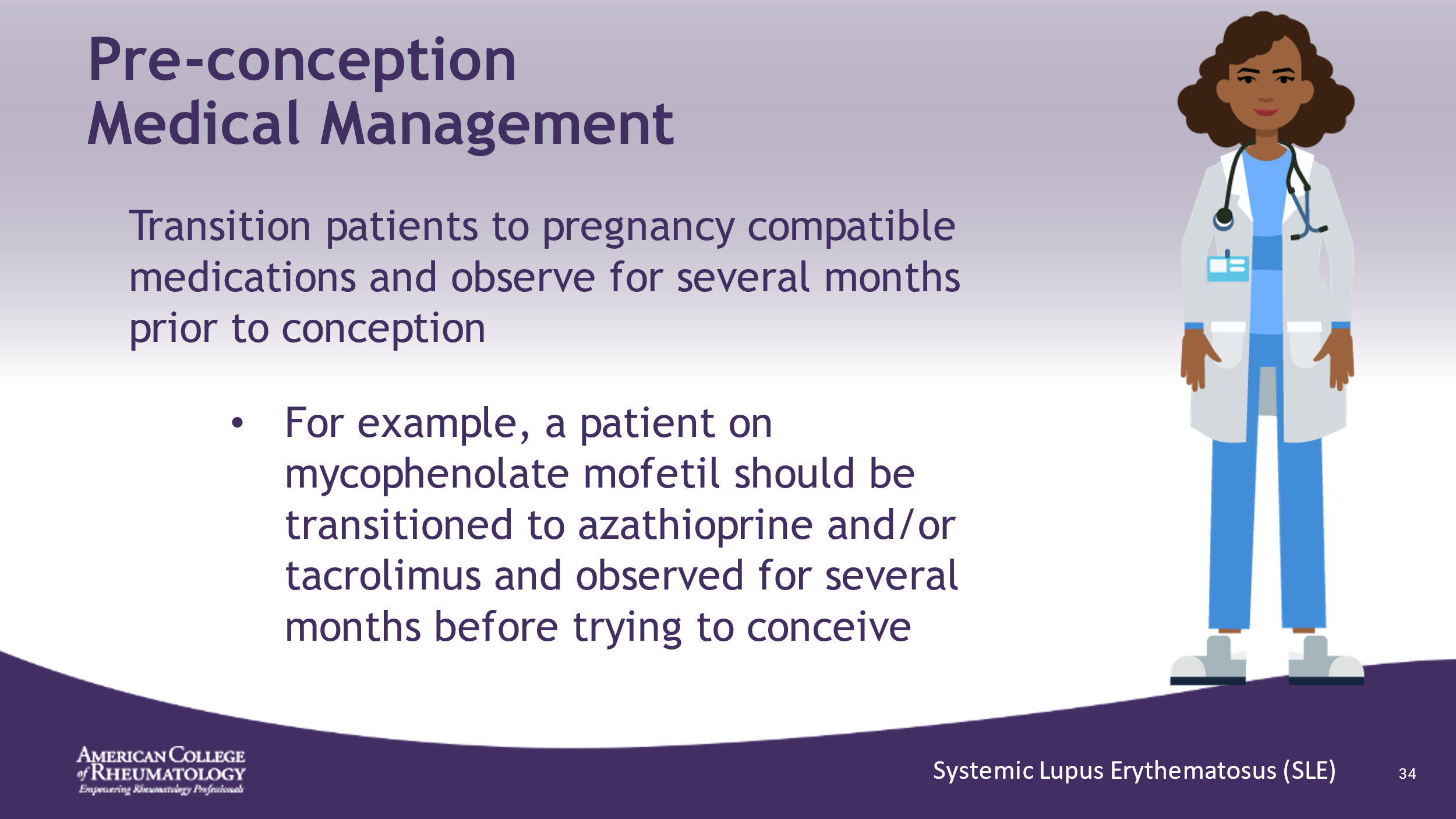 ________________________________________________________________________________________________________________________________________________________________________________________________________________________________________________________________________________________________________________________________________________________________________________________________________________________________________________Slide 35: COUNSELING RMD PATIENTS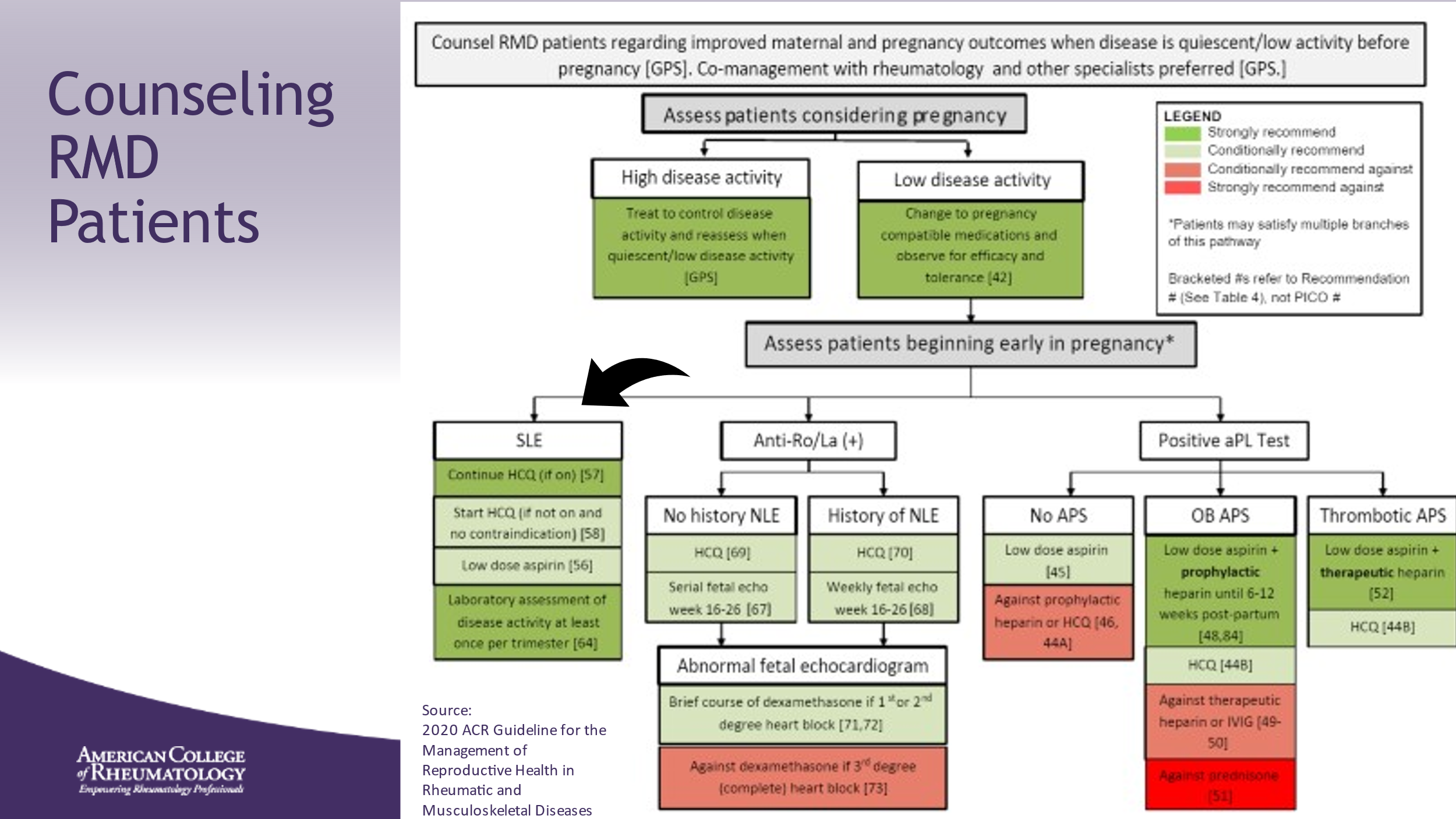 RMD: Rheumatic and Musculoskeletal Disease__________________________________________________________________________________________________________________________________________________________________________________________________________________________________________________________________________________________________________________________________________________________________________________________Slide 36: COUNSELING RMD PATIENTS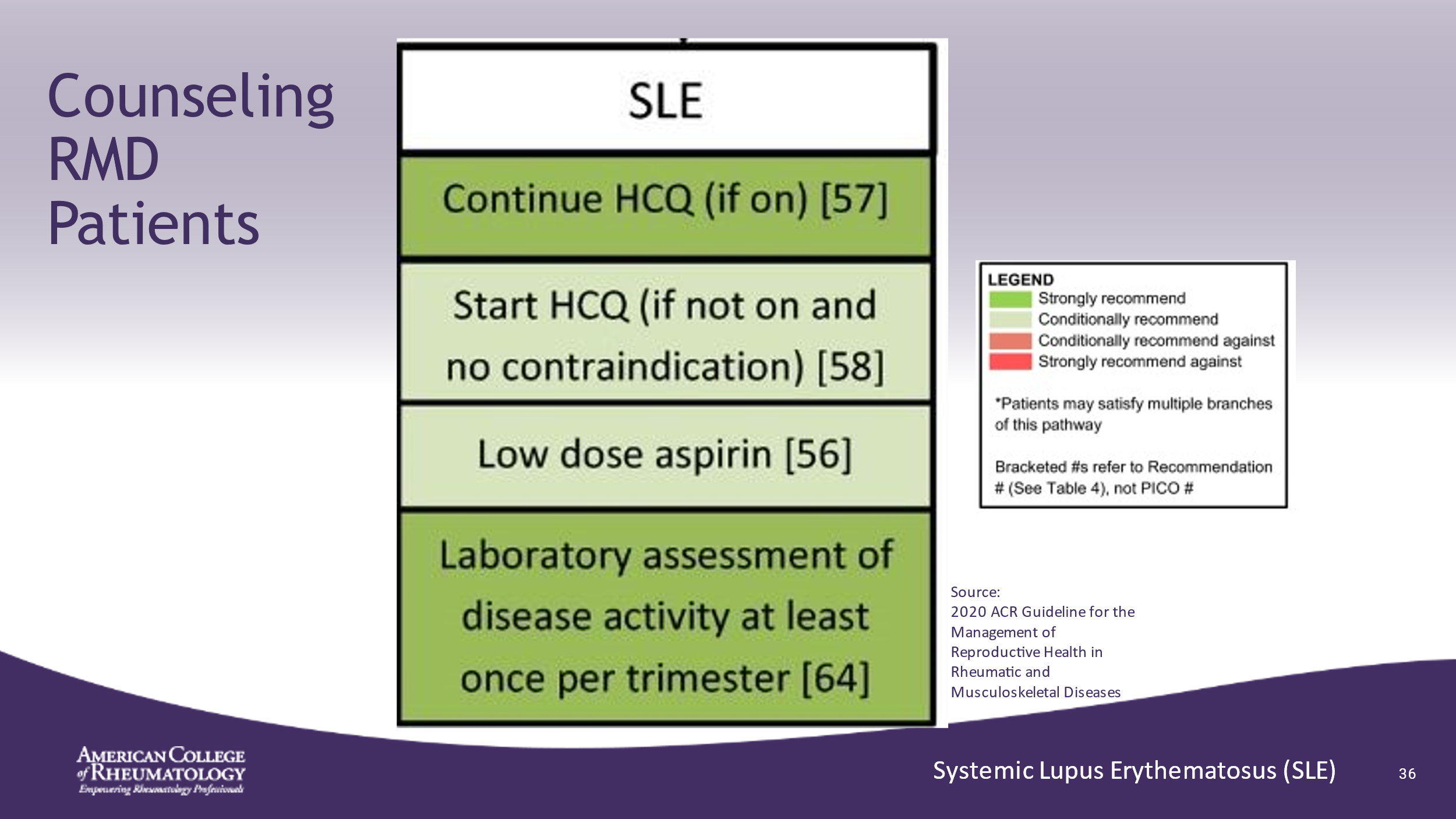 ________________________________________________________________________________________________________________________________________________________________________________________________________________________________________________________________________________________________________________________________________________________________________________________________________________________________________________Slide 37: HYDROXYCHLOROQUINE (HCQ)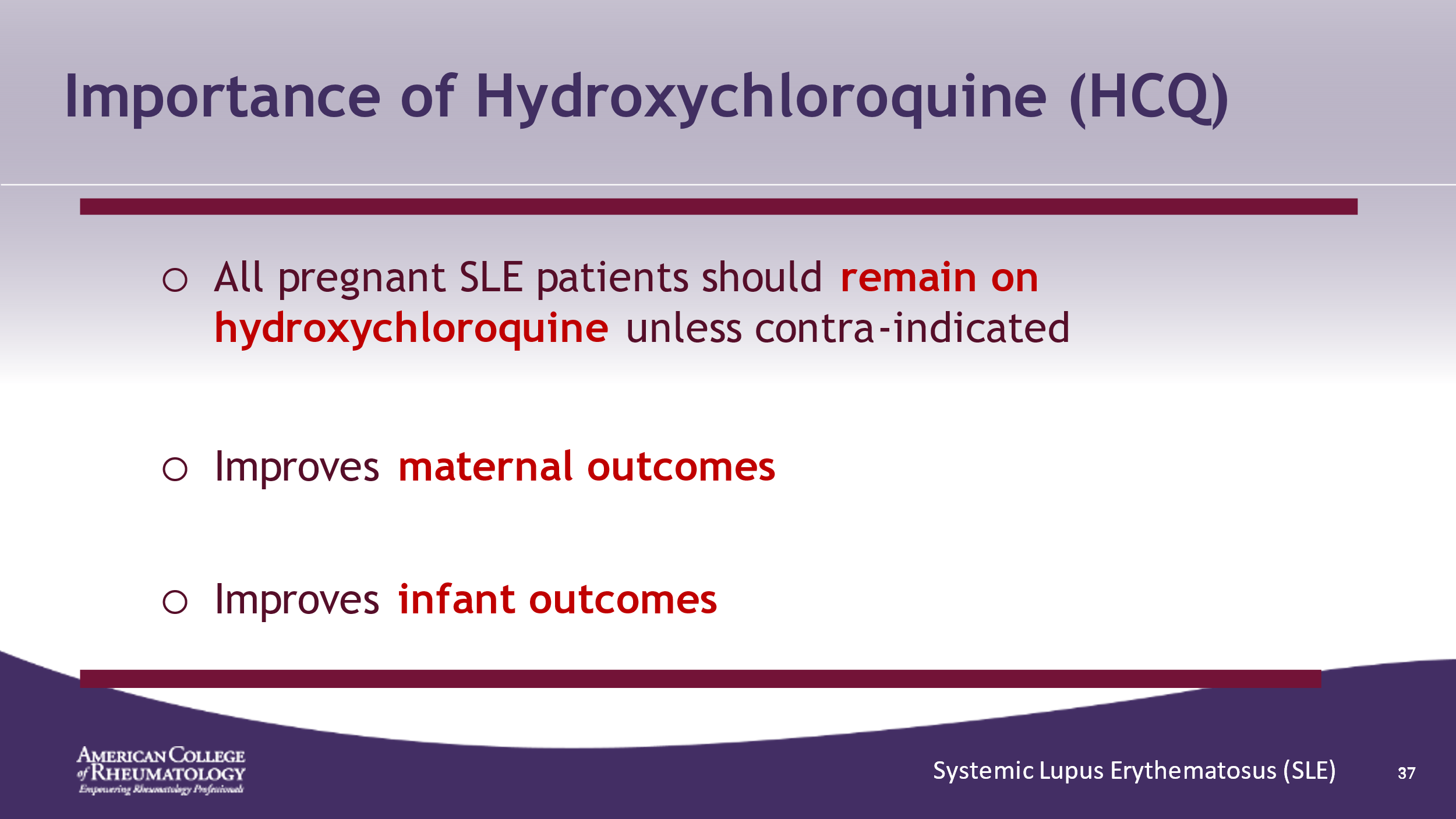 This is a key learning point of this presentation________________________________________________________________________________________________________________________________________________________________________________________________________________________________________________________________________________________________________________________________________________________________________________________________________________________________________________Slide 38: LOW DOSE ASPIRIN (81 OR 100 MG)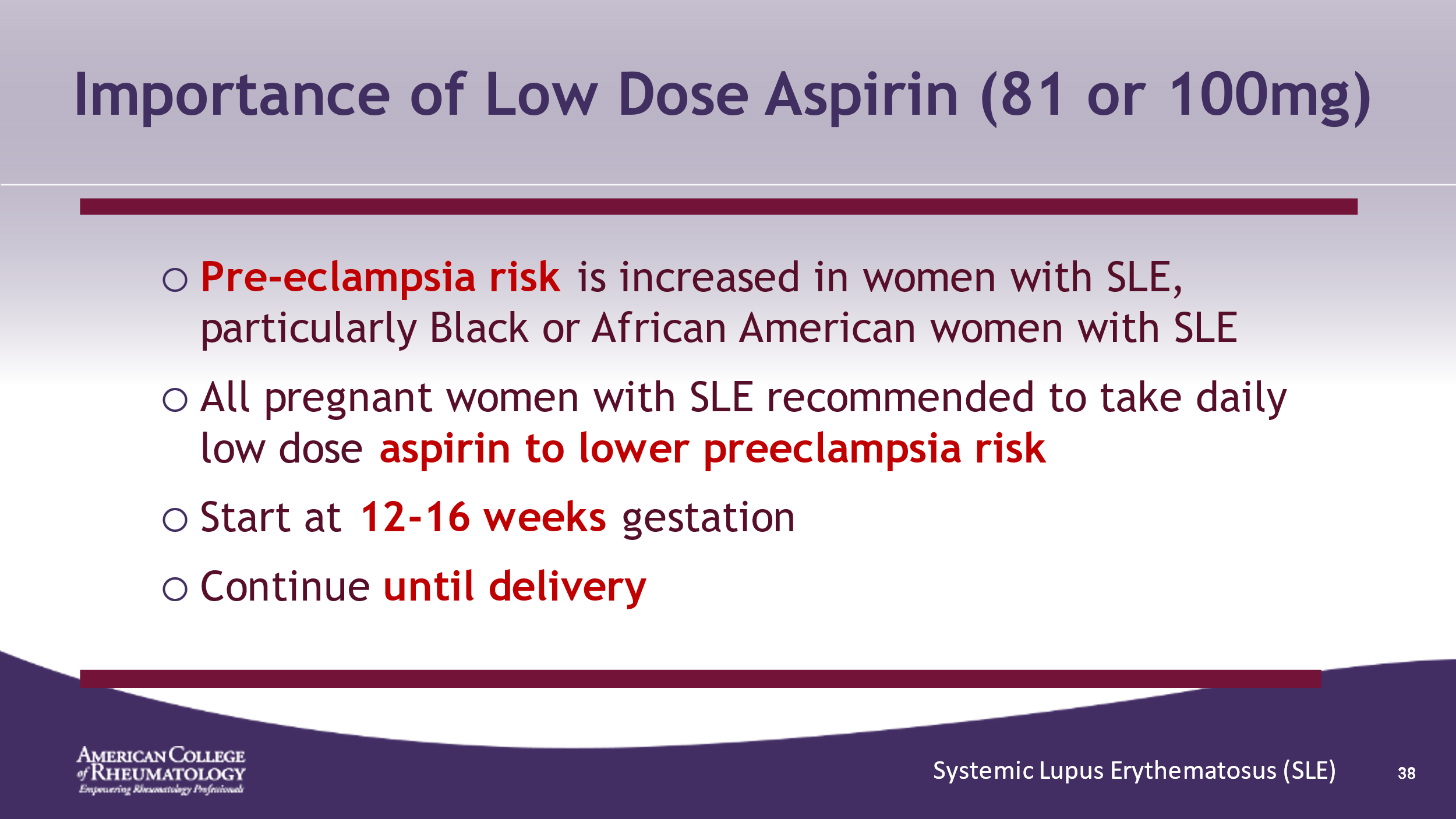 ________________________________________________________________________________________________________________________________________________________________________________________________________________________________________________________________________________________________________________________________________________________________________________________________________________________________________________Slide 39: NEXT STEP IN COUNSELING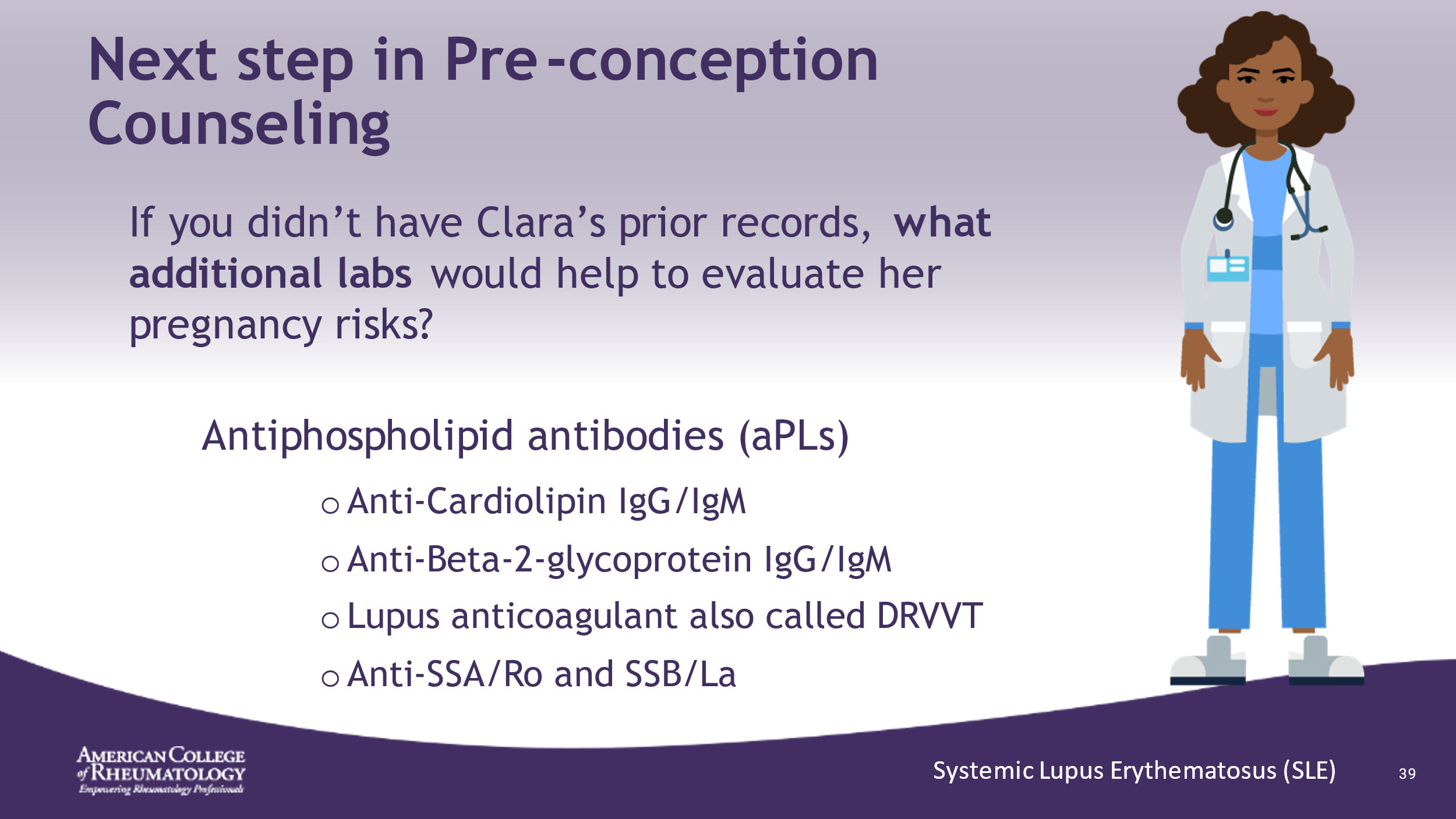 ________________________________________________________________________________________________________________________________________________________________________________________________________________________________________________________________________________________________________________________________________________________________________________________________________________________________________________Slide 40: COUNSELING RMD PATIENTS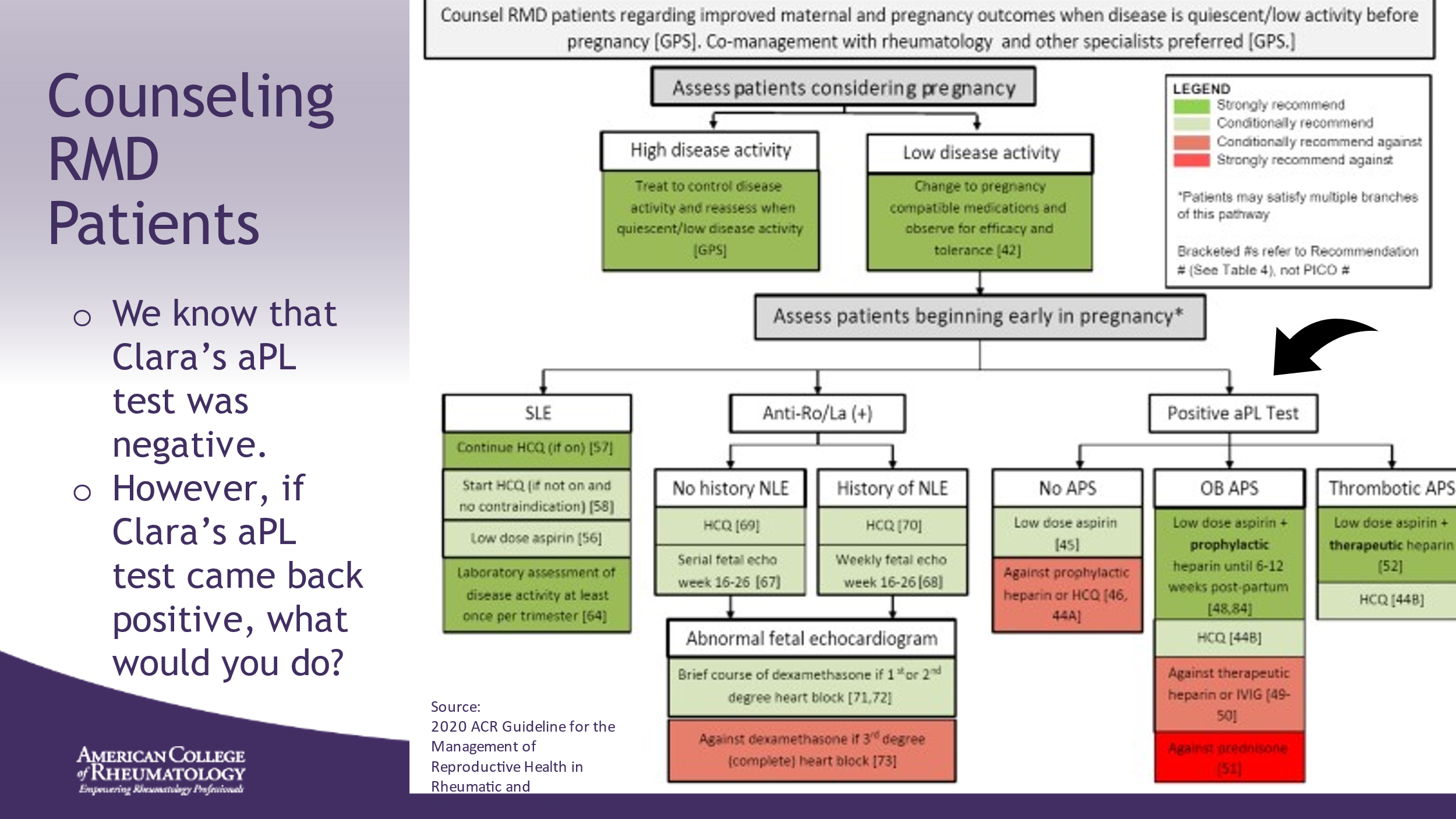 ________________________________________________________________________________________________________________________________________________________________________________________________________________________________________________________________________________________________________________________________________________________________________________________________________________________________________________Slide 41: COUNSELING RMD PATIENTS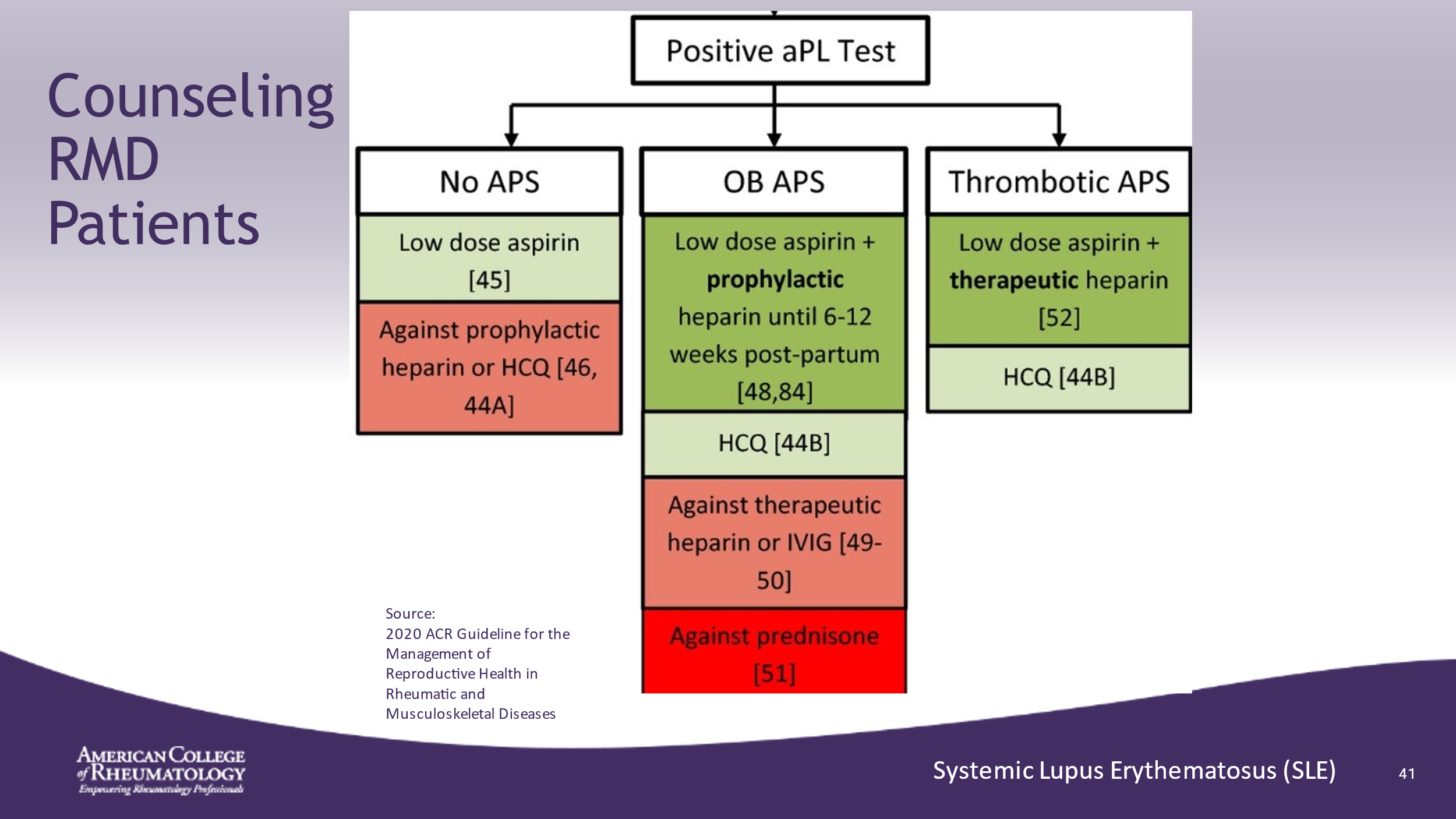 If any antiphospholipid antibody test is positive, refer to a specialist with expertise in this area. Note: This discussion is beyond the scope of this presentation. __________________________________________________________________________________________________________________________________________________________________________________________________________________________________________________________________________________________________________________________________________________________________________________________Slide 42: COUNSELING RMD PATIENTS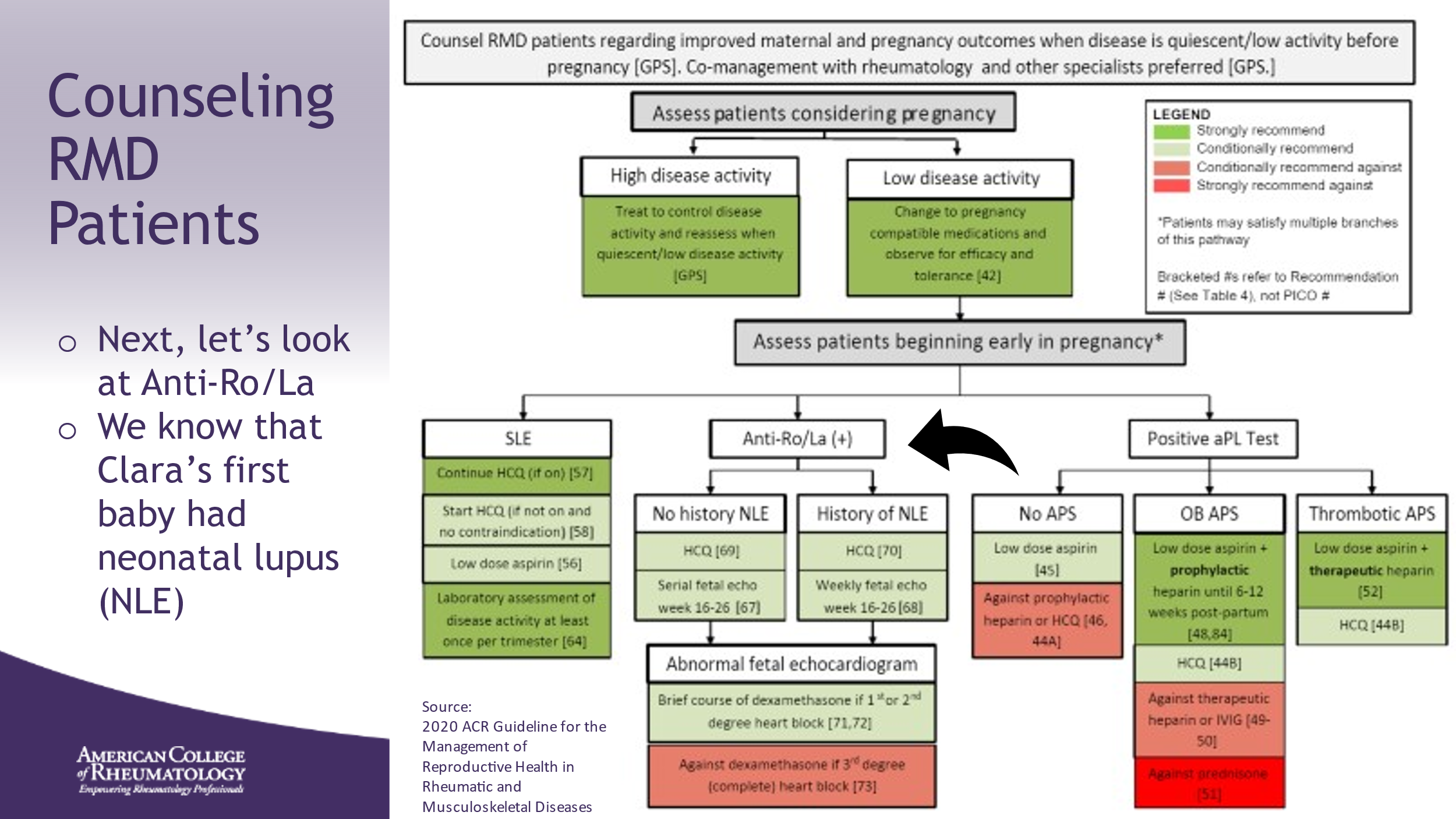 ________________________________________________________________________________________________________________________________________________________________________________________________________________________________________________________________________________________________________________________________________________________________________________________________________________________________________________Slide 43: COUNSELING RMD PATIENTS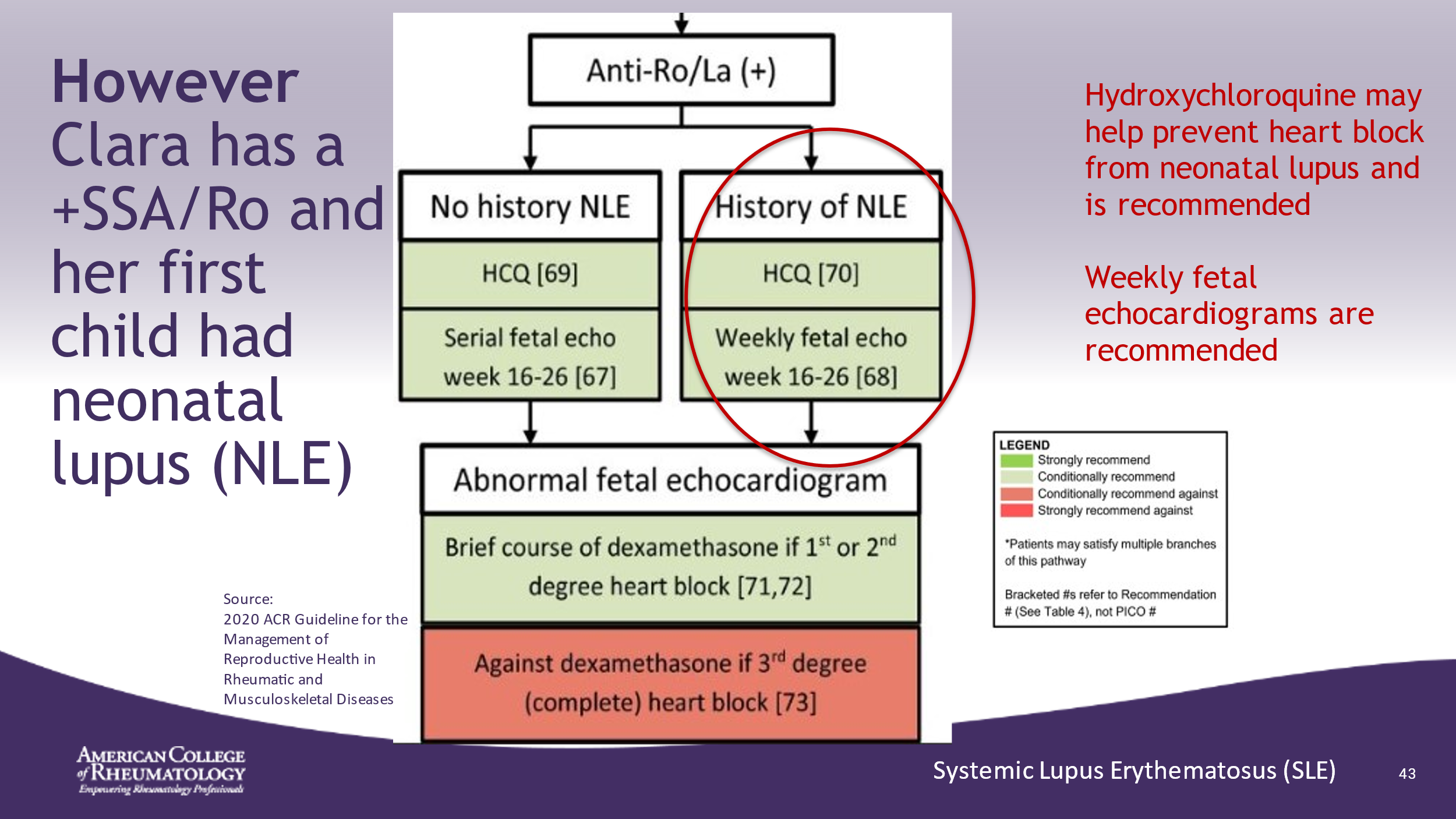 Weekly cardiac monitoring recommended________________________________________________________________________________________________________________________________________________________________________________________________________________________________________________________________________________________________________________________________________________________________________________________________________________________________________________Slide 44: PRE-CONCEPTION RECOMMENDATIONS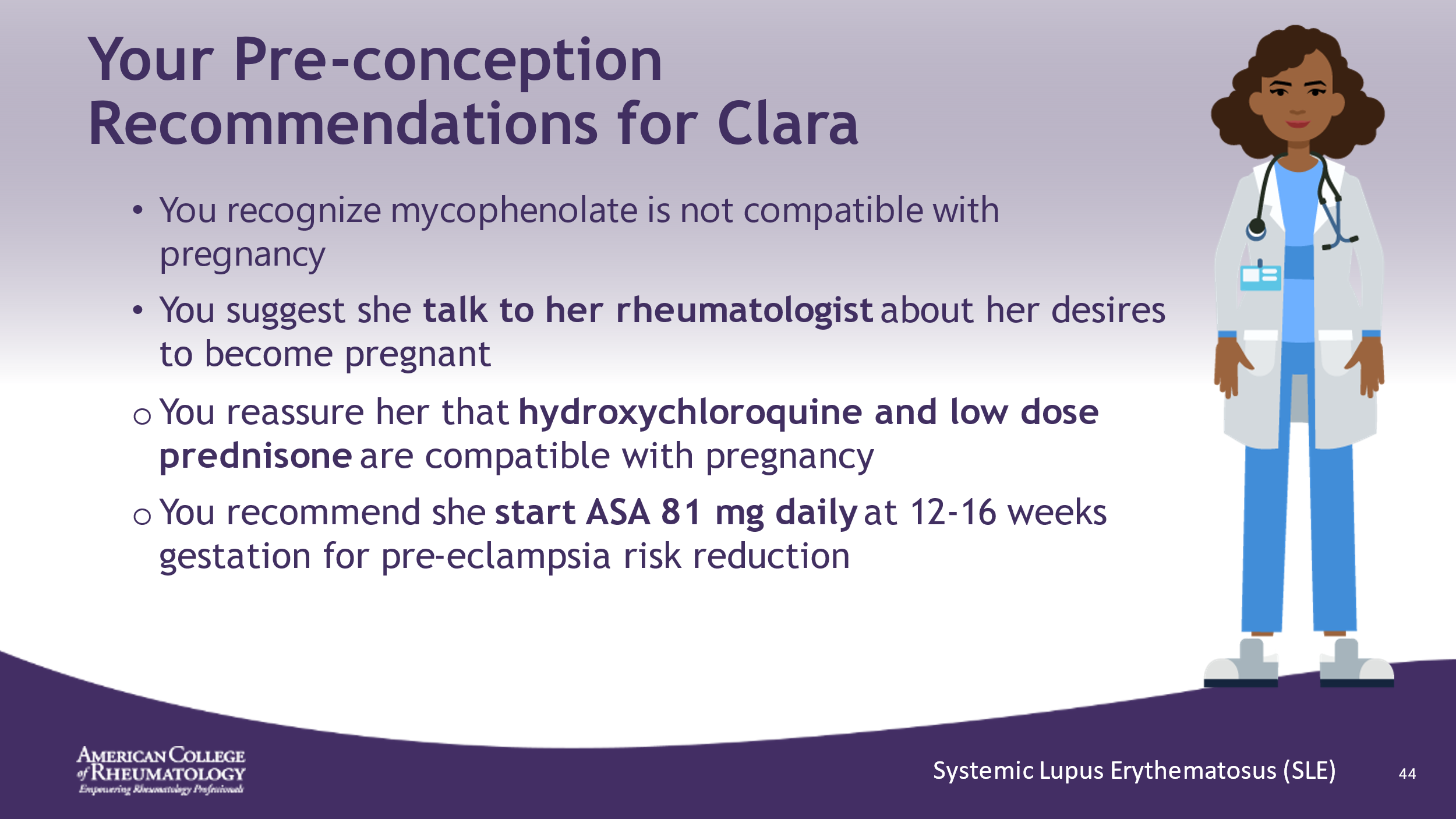 ________________________________________________________________________________________________________________________________________________________________________________________________________________________________________________________________________________________________________________________________________________________________________________________________________________________________________________Slide 45: RHEUMATOLOGIST MEETING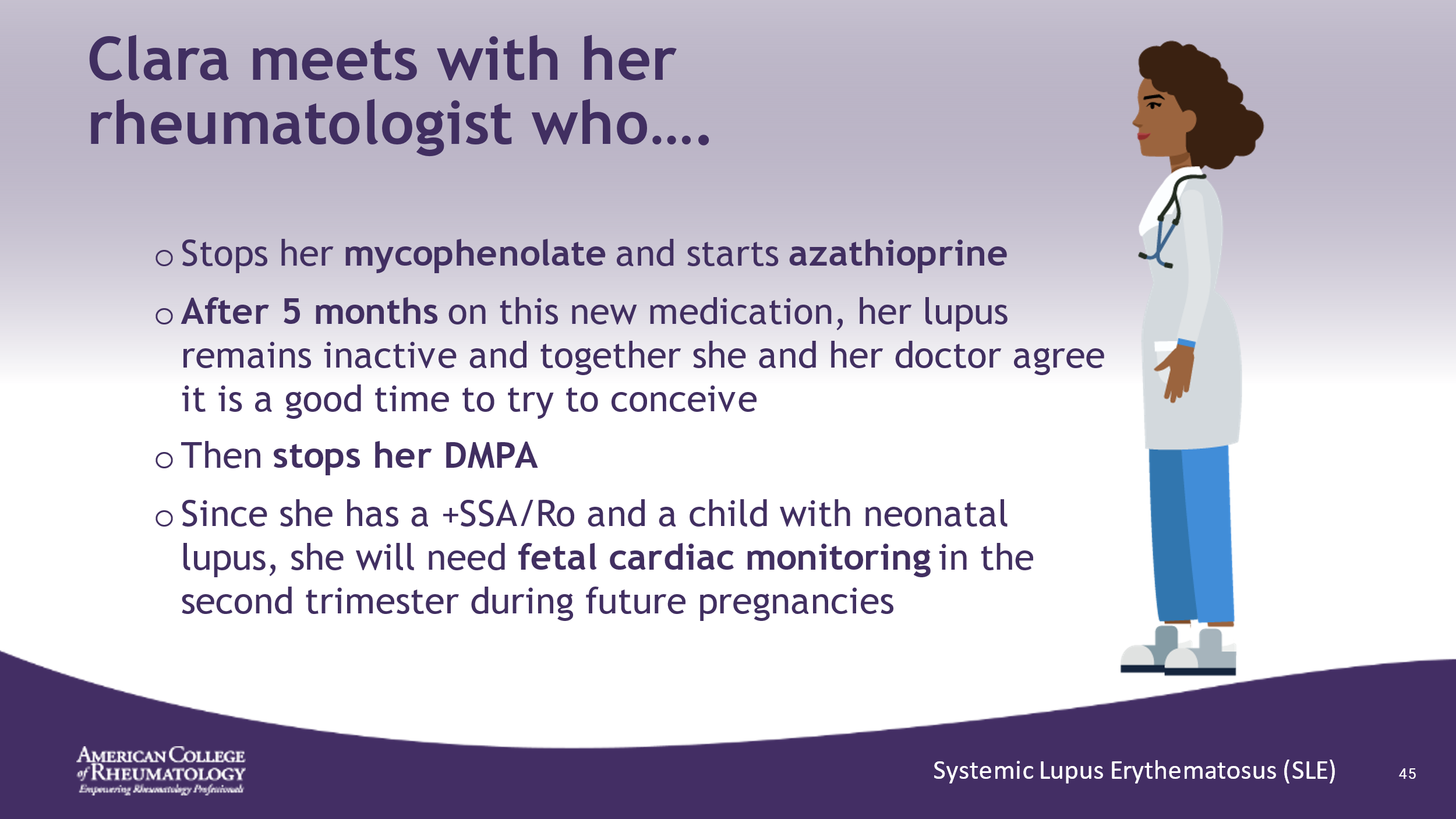 ________________________________________________________________________________________________________________________________________________________________________________________________________________________________________________________________________________________________________________________________________________________________________________________________________________________________________________Slide 46: SECOND PREGNANCY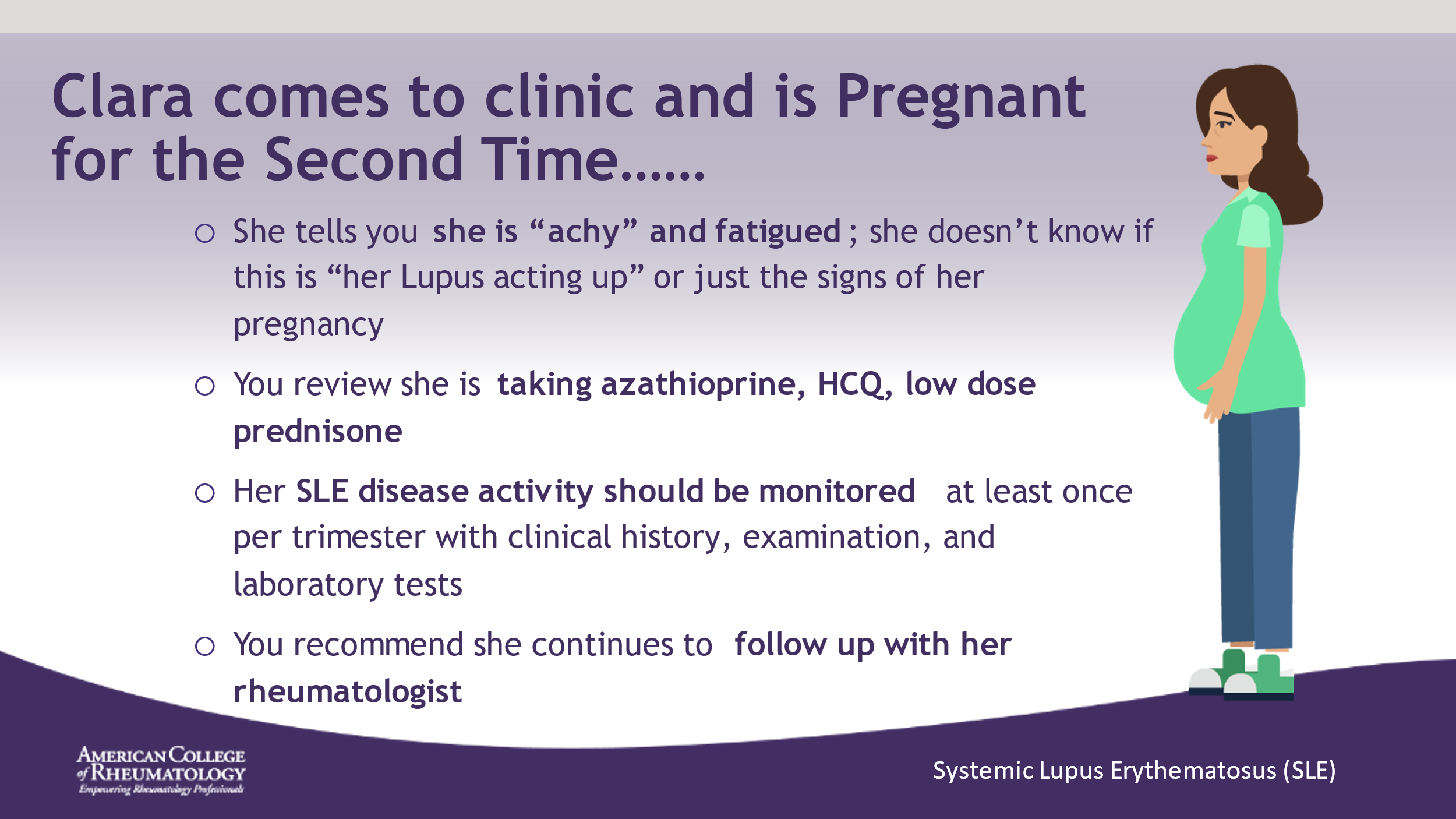 ________________________________________________________________________________________________________________________________________________________________________________________________________________________________________________________________________________________________________________________________________________________________________________________________________________________________________________Slide 47: VACCINES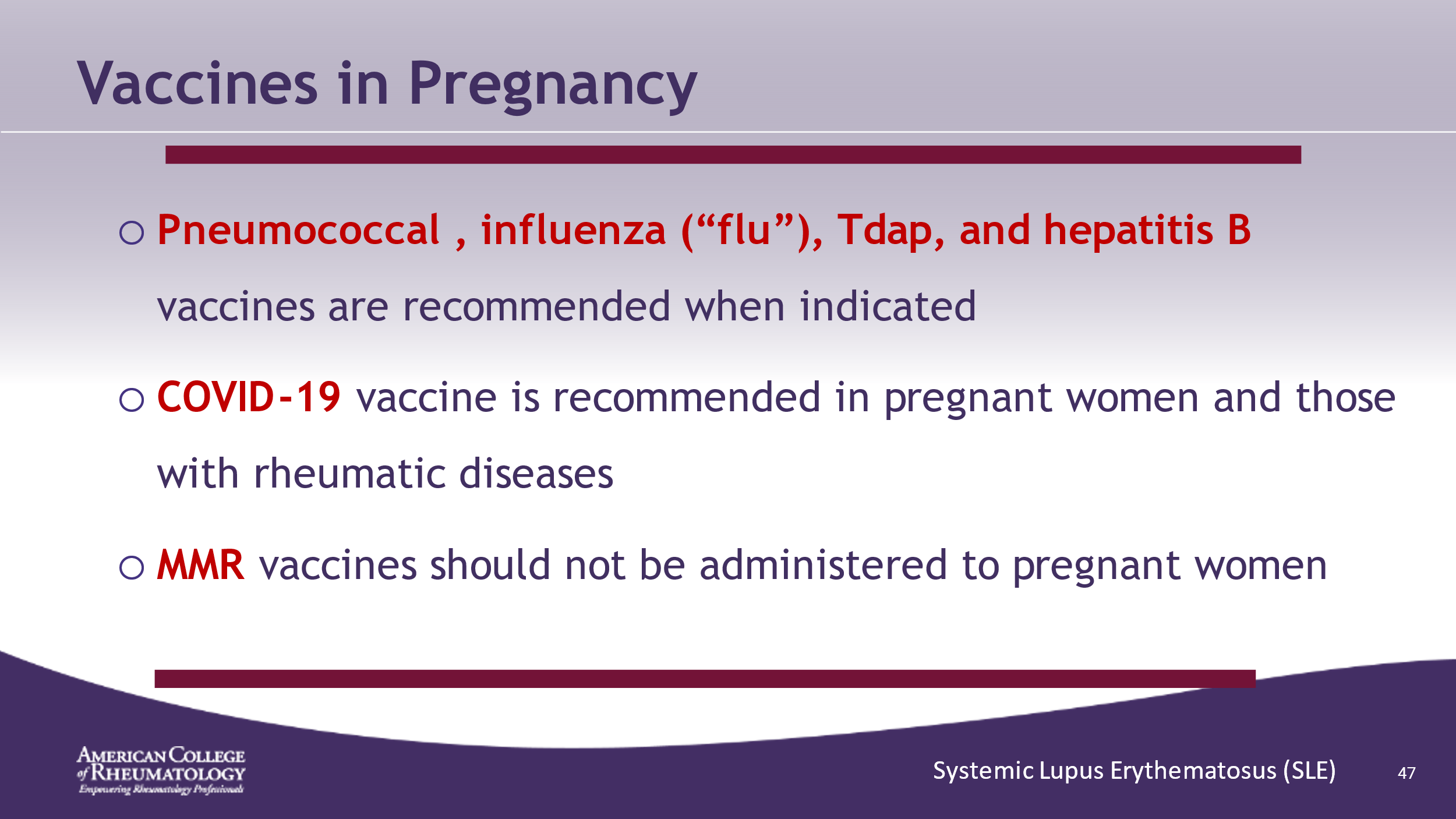 ________________________________________________________________________________________________________________________________________________________________________________________________________________________________________________________________________________________________________________________________________________________________________________________________________________________________________________Slide 48: SECOND TRIMESTER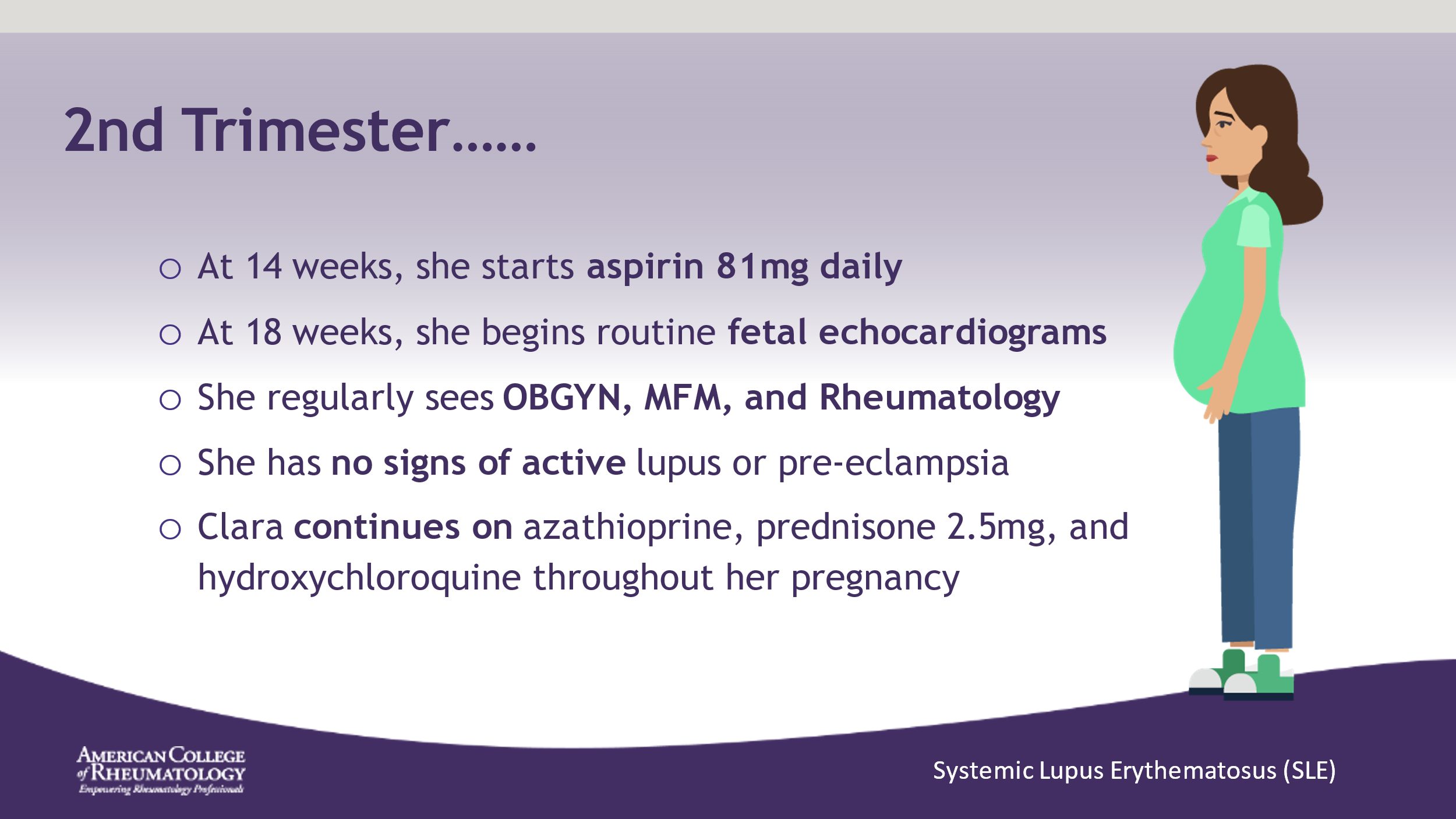 ________________________________________________________________________________________________________________________________________________________________________________________________________________________________________________________________________________________________________________________________________________________________________________________________________________________________________________Slide 49: BREASTFEEDING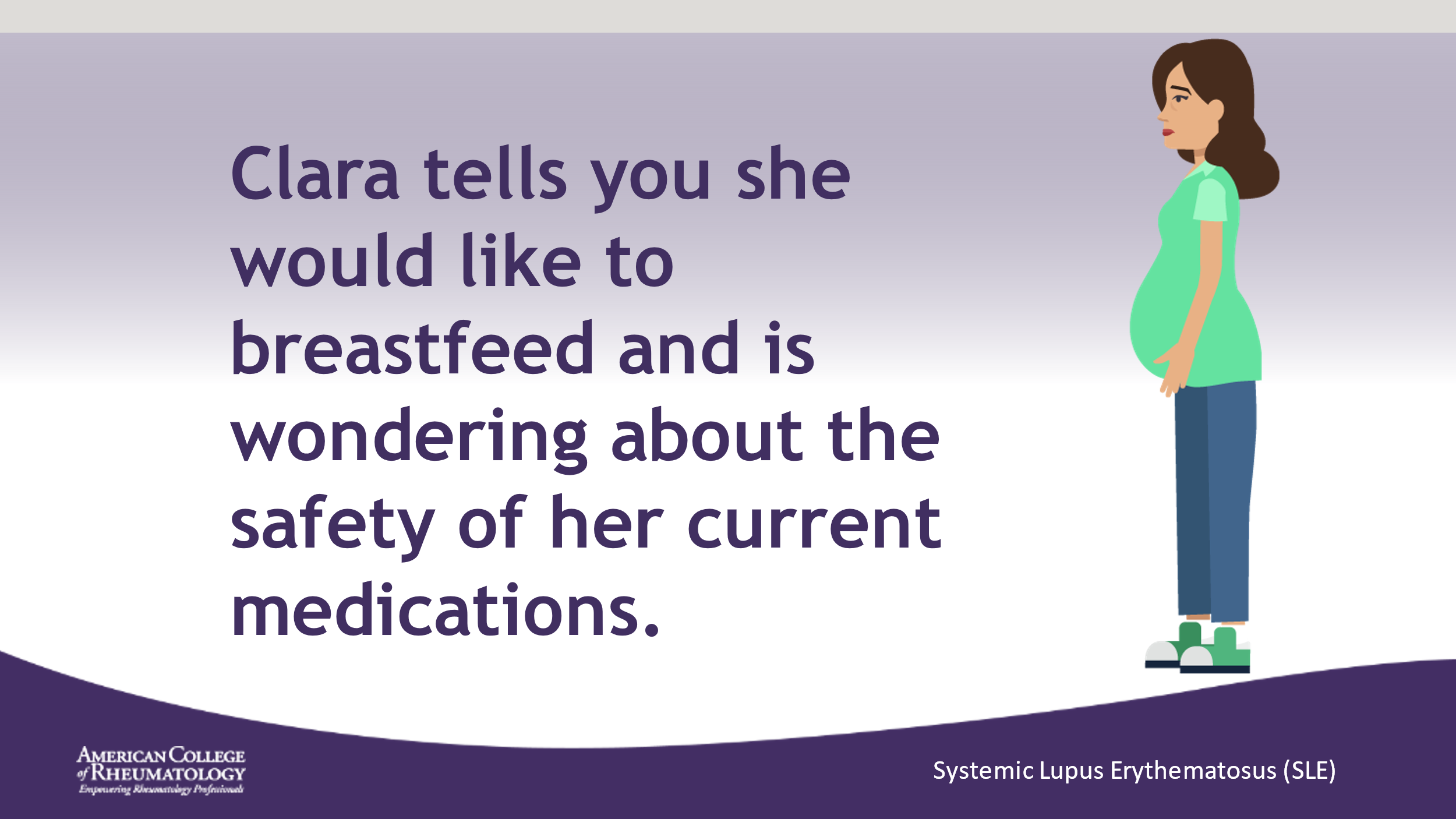 ________________________________________________________________________________________________________________________________________________________________________________________________________________________________________________________________________________________________________________________________________________________________________________________________________________________________________________Slide 50: DRUG SAFETY BREASTFEEDING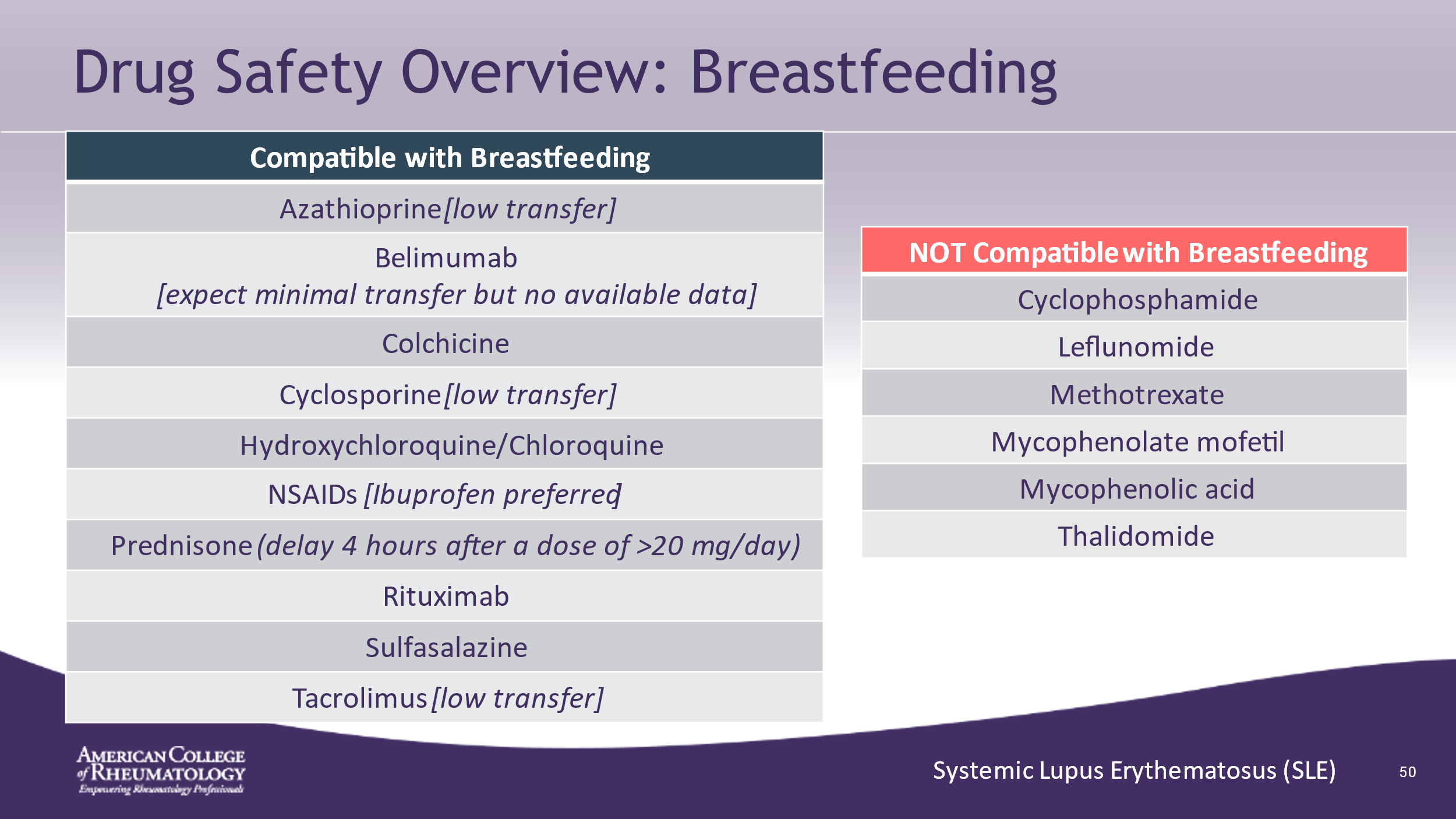 ________________________________________________________________________________________________________________________________________________________________________________________________________________________________________________________________________________________________________________________________________________________________________________________________________________________________________________Slide 51: SECOND DELIVERY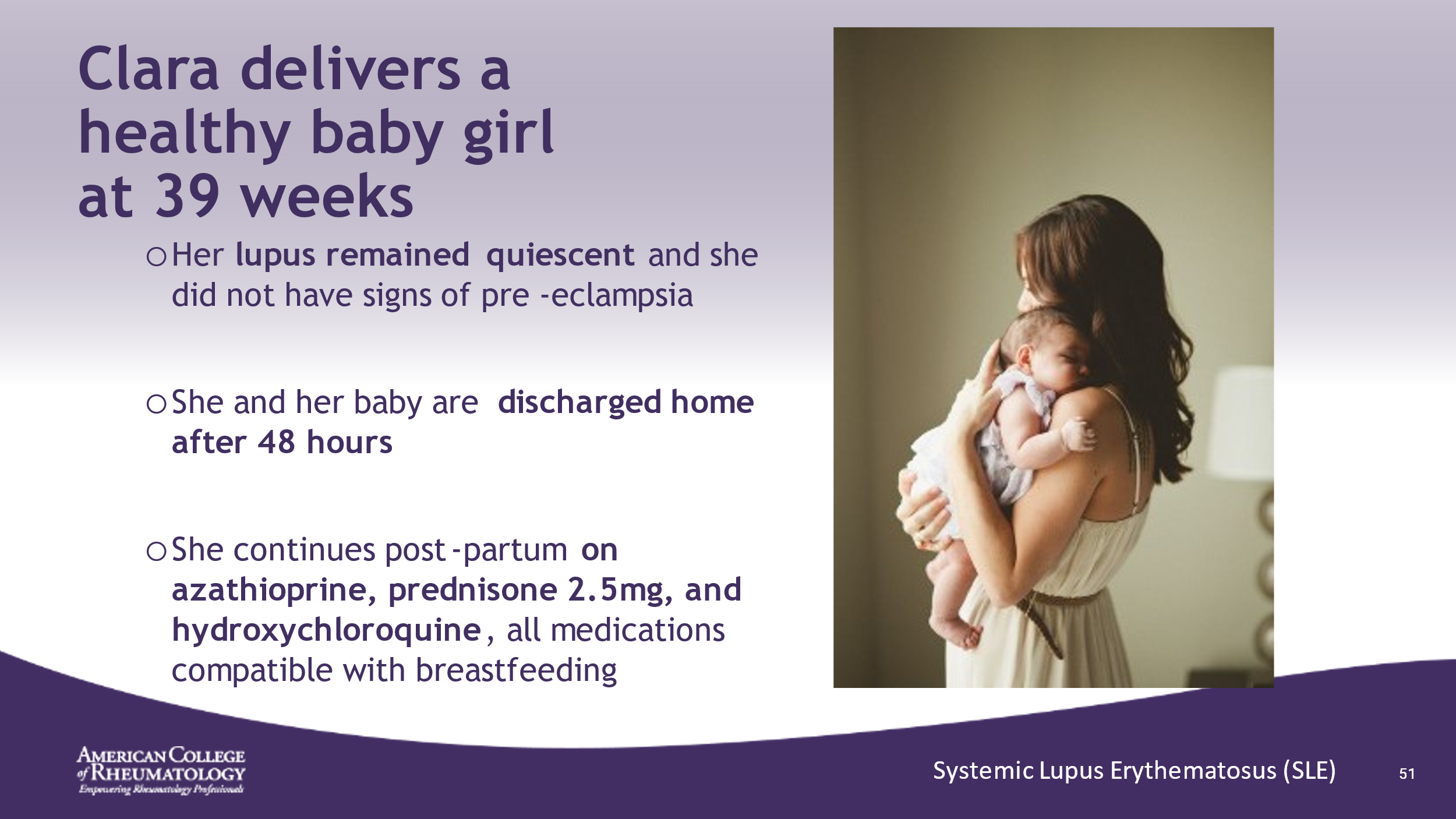 ________________________________________________________________________________________________________________________________________________________________________________________________________________________________________________________________________________________________________________________________________________________________________________________________________________________________________________Slide 52: LEARNING POINTS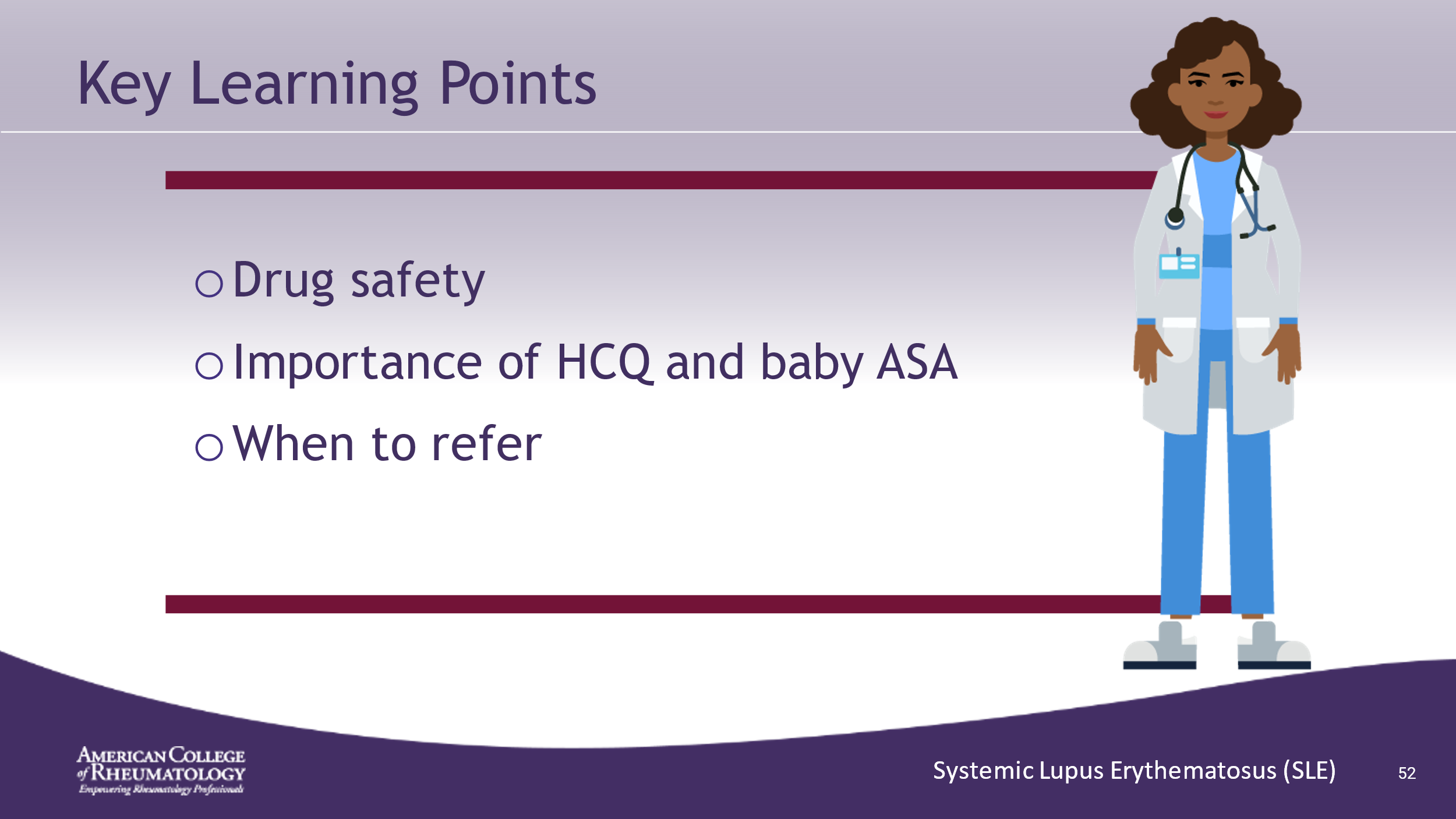 ________________________________________________________________________________________________________________________________________________________________________________________________________________________________________________________________________________________________________________________________________________________________________________________________________________________________________________Slide 53: REFERENCES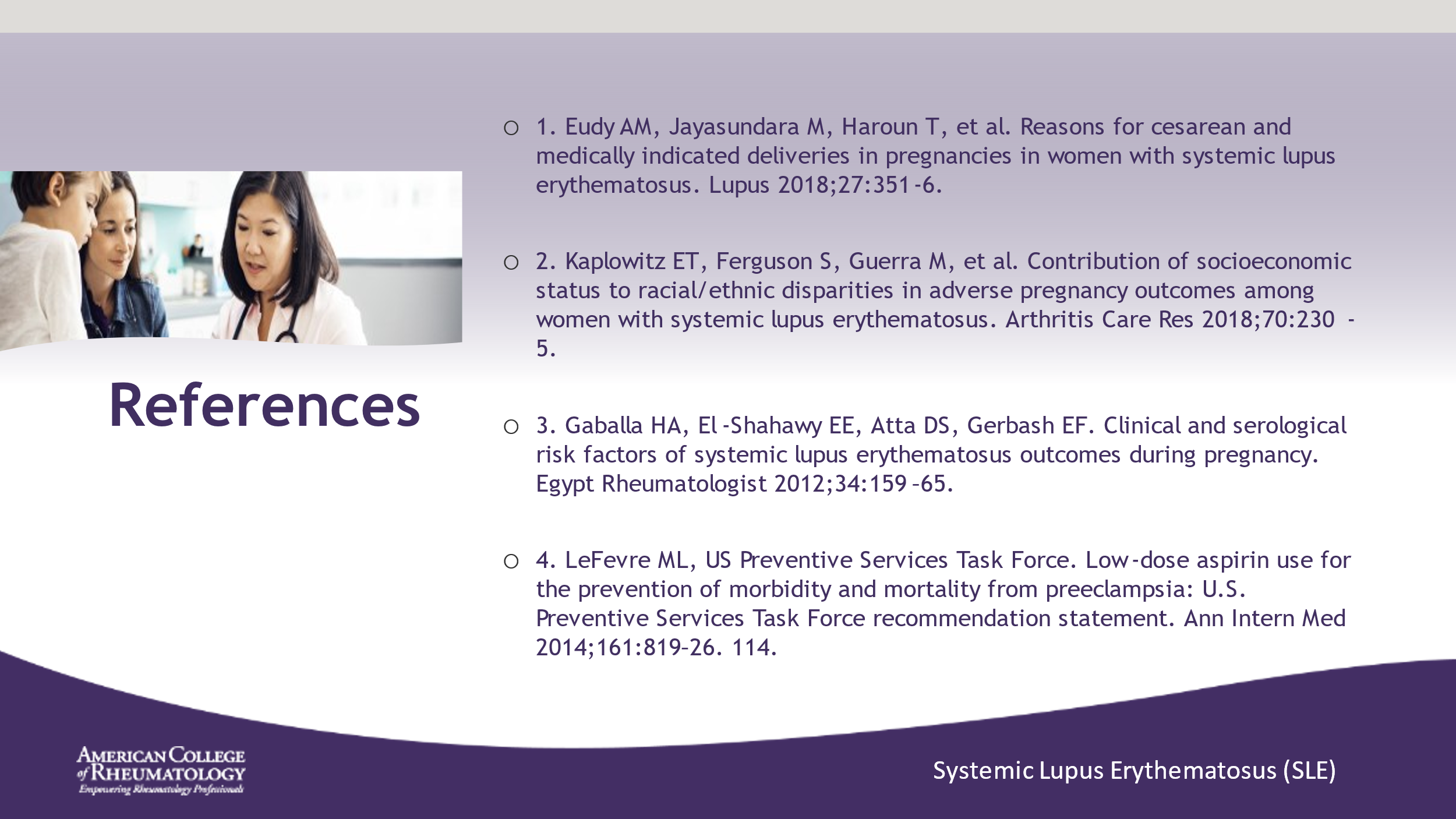 ________________________________________________________________________________________________________________________________________________________________________________________________________________________________________________________________________________________________________________________________________________________________________________________________________________________________________________Slide 54: REFERENCES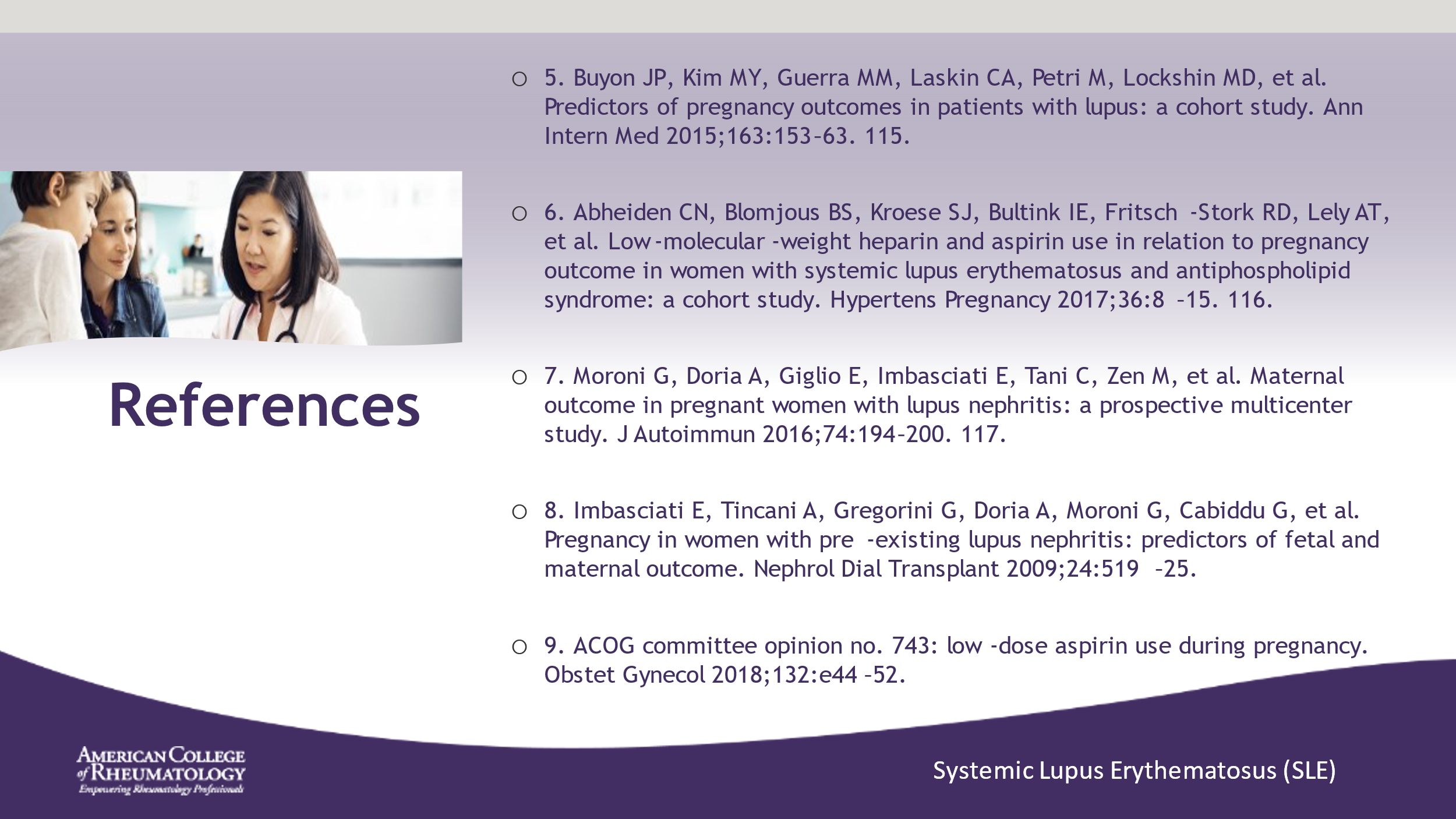 ________________________________________________________________________________________________________________________________________________________________________________________________________________________________________________________________________________________________________________________________________________________________________________________________________________________________________________Slide 55: Q & A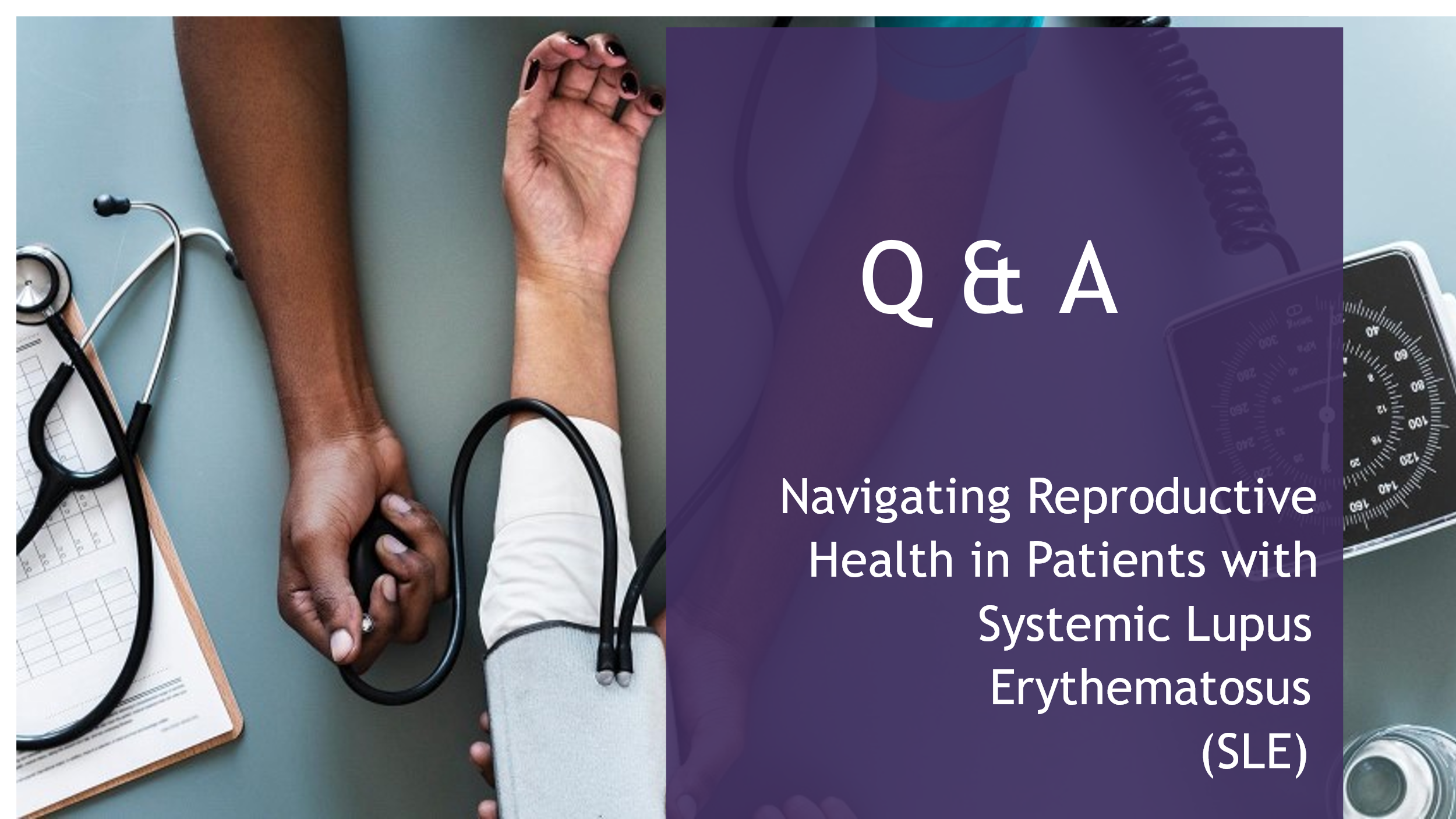 ________________________________________________________________________________________________________________________________________________________________________________________________________________________________________________________________________________________________________________________________________________________________________________________________________________________________________________Slide 56: CONTACT INFORMATION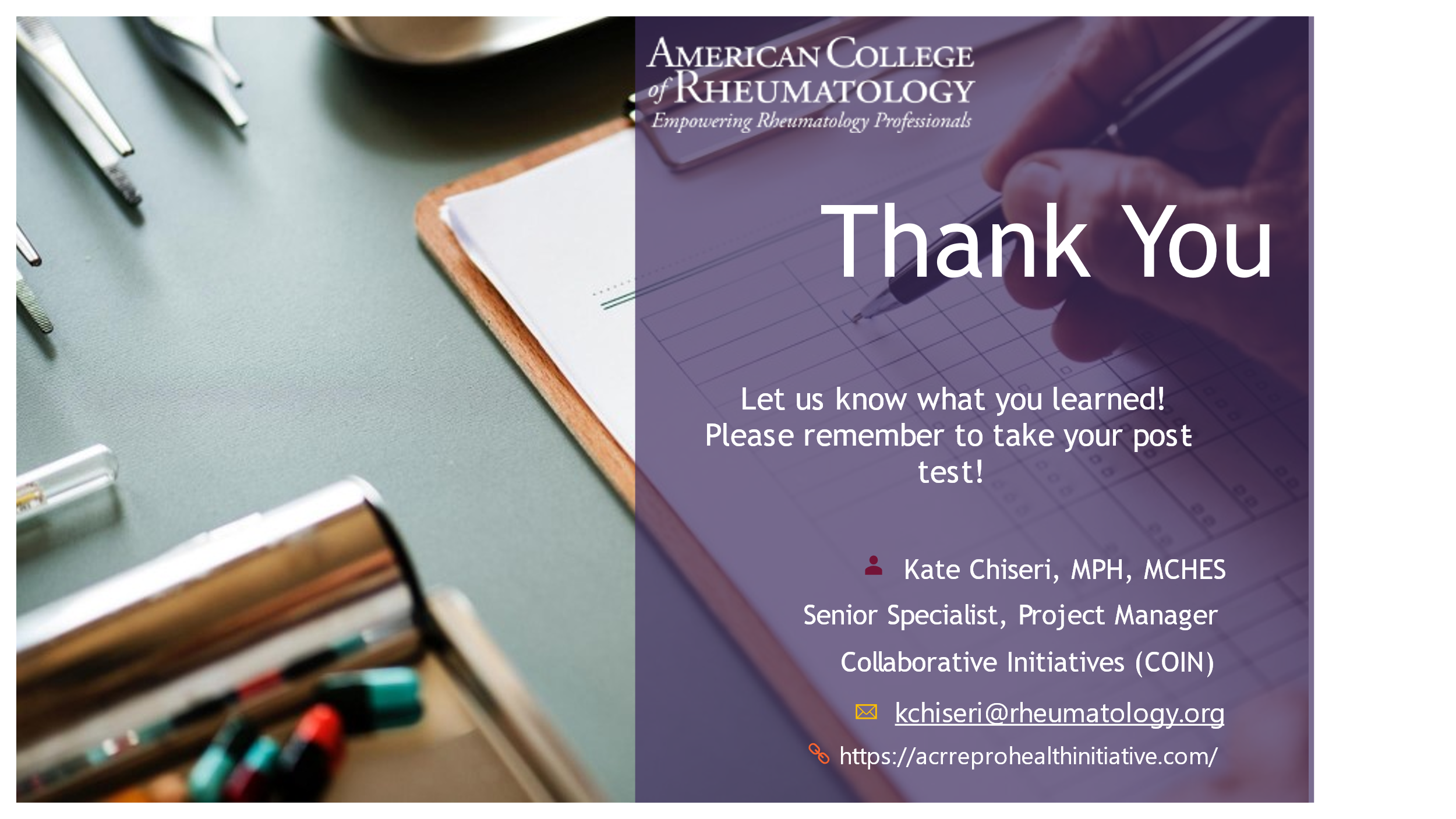 ________________________________________________________________________________________________________________________________________________________________________________________________________________________________________________________________________________________________________________________________________________________________________________________________________________________________________________CONCLUSIONS Facilitator Notes:Thank participants for attending Navigating Reproductive Health in Patients with SLERemind participants about the importance of their feedback and emphasize that they take the post-test assessment. Allow 10 minutes for the post-test to be completed.If you are comfortable, consider offering your contact information to participants in case they have questions after today’s session. 